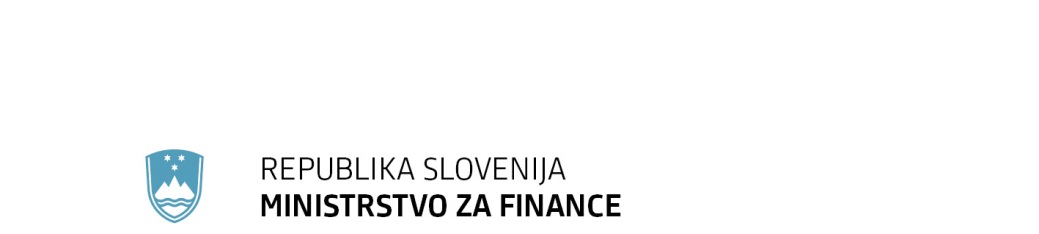 Župančičeva 3, p.p.644a, 1001 Ljubljana	T: 01 369 66 00	F: 01 369 66 09 	E: gp.mf@gov.si	www.mf.gov.si			PREDLOG			EVA: 2020-1611-004TRETJA OBRAVNAVA PREDLOG ZAKONA O NACIONALNEM DEMOGRAFSKEM SKLADU (ZNDS)EPA 1397-VIII, tretja obravnava1. poglavjeSPLOŠNE DOLOČBE1. člen(vsebina in namen zakona)	(1) Ta zakon ureja status in delovanje Nacionalnega demografskega sklada, d.d. (v nadaljnjem besedilu: sklad), prenos naložb Republike Slovenije, Slovenskega državnega holdinga, Kapitalske družbe pokojninskega in invalidskega zavarovanja, Družbe za upravljanje terjatev bank, Družbe za svetovanje in upravljanje in Zavoda za pokojninsko in invalidsko zavarovanje v lastništvo sklada, upravljanje naložb in akte ter postopke upravljanja naložb.	(2) Namen tega zakona je doseči: neodvisnost in avtonomnost sklada pri upravljanju naložb sklada;oblikovanje premoženja sklada s prenosi naložb Republike Slovenije, SDH, KAD, DUTB, DSU in ZPIZ v lastništvo sklada;povečevanje vrednosti premoženja sklada z namenom sofinanciranja obveznega pokojninskega in invalidskega zavarovanja na podlagi medgeneracijske solidarnosti, kot ga opredeljuje zakon, ki ureja pokojninsko in invalidsko zavarovanje (v nadaljnjem besedilu: obvezno pokojninsko zavarovanje) ter sofinanciranje politike za skrb za starejše ter ukrepov družinske politike in politike štipendiranja;opredelitev namenskosti uporabe premoženja sklada;zagotovitev preglednega, varnega in donosnega sistema upravljanja naložb v lasti sklada, z jasno razdelitvijo pristojnosti in odgovornosti ter uveljavljanjem ukrepov, ki omejujejo tveganja za korupcijo in druga neetična in nedovoljena ravnanja in vplivanja in ki krepijo skladnost poslovanja, sledljivost in odgovornost pri sprejemanju odločitev;zagotovitev upravljanja naložb, ki so v lasti sklada, skladno s slovenskimi in mednarodnimi smernicami dobre prakse upravljanja premoženja pokojninskih oziroma demografskih skladov in korporativnega upravljanja na splošno.	(3) Pri uresničevanju namena in ciljev tega zakona sklad posluje pod enakimi pogoji kakor druge gospodarske družbe, samostojni podjetniki posamezniki ali samostojne podjetnice posameznice (v nadaljnjem besedilu: samostojni podjetnik posameznik) in zasebniki ali zasebnice (v nadaljnjem besedilu: zasebnik) na upoštevnem trgu, pri čemer ne sme izkoriščati svojega položaja, ki bi lahko povzročil omejevanje konkurence ali omejeval druge gospodarske družbe, samostojne podjetnike posameznike in zasebnike na trgu.	(4) Določbe tega zakona se ne uporabljajo pri upravljanju Sklada obveznega dodatnega pokojninskega zavarovanja, za katerega se v celoti uporabljajo vsi predpisi, ki urejajo njegovo delovanje.2. člen(pomen izrazov)	Posamezni izrazi, uporabljeni v tem zakonu, imajo naslednji pomen:Premoženje sklada so domače kapitalske naložbe, finančne naložbe in nepremičnine v lasti sklada. Premoženje sklada v smislu določb tega zakona ne vključuje drugih sredstev sklada, ki so namenjena rednemu poslovanju sklada.Naložbe so upravičenja sklada v gospodarskih družbah s sedežem v Republiki Sloveniji in iz naslova finančnih naložb ter stvarne pravice na nepremičninah.Kapitalske naložbe so lastniški vrednostni papirji po zakonu, ki ureja trg finančnih instrumentov, ali poslovni deleži ali drugi lastniški deleži v posameznih gospodarskih družbah skladno z zakonom, ki ureja gospodarske družbe.Domače kapitalske naložbe so kapitalske naložbe v gospodarske družbe s sedežem v Republiki Sloveniji.Tuje kapitalske naložbe  so kapitalske naložbe v gospodarske družbe s sedežem izven Republike Slovenije.Družba s kapitalsko naložbo sklada je pravna oseba, ki je izdajateljica kapitalskih naložb v lasti sklada.Finančne naložbe so naložbe sklada, ki niso domače kapitalske naložbe ali nepremičnine. Med finančne naložbe štejemo tuje kapitalske naložbe, enote kolektivnih naložbenih podjemov, obveznice, depozite, dana posojila, terjatve, instrumente denarnega trga in druge naložbe.Strateške naložbe sklada so domače kapitalske naložbe, s katerimi sklad poleg gospodarskih ciljev dosega tudi strateške cilje.Nestrateške naložbe sklada so naložbe, s katerimi sklad zasleduje izključno gospodarske cilje.Namenske nepremičnine za starejše so domovi za starejše in druge nepremičnine, ki jih ima sklad v lasti z namenom upravljanja nepremičnin in zagotavljanja namenskih najemnih stanovanj in oskrbovanih stanovanj za upokojence in druge starejše osebe za zagotavljanje dolgotrajne oskrbe starejših.Pridobivanje naložb je odplačna ali neodplačna pridobitev naložb v last sklada. Razpolaganje z naložbami je obremenitev, prodaja, zamenjava ali vsak drug pravni posel, na podlagi katerega se naložba v lasti sklada prenese na drugo pravno ali fizično osebo.Naložbeni segmenti so skupine naložb, ki imajo enake ali podobne značilnosti in zasledujejo enake ali podobne cilje.Večinski delež je večinski delež, kot ga opredeljuje zakon, ki ureja gospodarske družbe.Prevladujoč vpliv je prevladujoč vpliv, kot ga opredeljuje zakon, ki ureja gospodarske družbe.Povezane družbe so povezane družbe, kot jih opredeljuje zakon, ki ureja gospodarske družbe.KAD je Kapitalska družba pokojninskega in invalidskega zavarovanja, d.d.SDH je Slovenski državni holding, d. d.DUTB je Družba za upravljanje terjatev bank, d.d.DSU je Družba za svetovanje in upravljanje, d.o.o.ZPIZ je Zavod za pokojninsko in invalidsko zavarovanje.2. poglavjeUPRAVLJANJE NALOŽB1. oddelekPojem in cilji upravljanja3. člen(pojem upravljanja)	Upravljanje naložb obsega: pridobivanje naložb;sklepanje pravnih poslov; razpolaganje z naložbami zaradi izpolnitve obveznosti iz poslov, sklenjenih pri   upravljanju premoženja sklada; sprejemanje izpolnitev obveznosti druge pogodbene stranke na podlagi poslov, sklenjenih pri upravljanju premoženja sklada;uresničevanje pravic iz vrednostnih papirjev oziroma drugih naložb sklada; upravljanje tveganj sklada. 4. člen(cilji upravljanja)	Cilji upravljanja naložb so povečevanje vrednosti naložb, zagotavljanje čim višjega donosa za lastnike ali lastnice (v nadaljnjem besedilu: lastnik) in uresničevanje drugih strateških ciljev v naložbah, ki so s tem zakonom ali s strategijo upravljanja naložb sklada v okvirih, ki jih določa ta zakon, opredeljene kot strateške.2. oddelekNačela upravljanja5. člen(uporaba načel upravljanja)	Načela upravljanja naložb se uporabljajo za usmerjevanje in presojo ravnanj sklada. Organi sklada jih upoštevajo pri oblikovanju posameznih upravljavskih odločitev. Načela upravljanja naložb so določena v tem zakonu in aktih upravljanja naložb.6. člen(načelo neodvisnosti)	(1) Sklad upravlja naložbe samostojno in neodvisno in pri tem ni vezan na nobena soglasja ali omejitve, če ni s tem zakonom določeno drugače. 	(2) Sklad in njegovi organi niso vezani na navodila državnih organov ali tretjih oseb, pri izpolnjevanju nalog skladno s tem zakonom pa morajo delovati samostojno in neodvisno. Izjema so določbe tega zakona o obveznem upoštevanju ciljev, ki so opredeljeni s tem zakonom ali v aktih upravljanja naložb, in morebitne določbe posebne zakonodaje, ki velja za posamezne naložbe.	(3) Prejšnji odstavek ne prepoveduje komuniciranja med skladom, državnimi organi in drugimi osebami javnega prava. Morebitno komuniciranje med skladom, državnimi organi in drugimi osebami javnega prava mora biti sledljivo. Način zagotavljanja sledljivosti se določi z notranjimi akti sklada. Komuniciranje z državnim organom ali drugo osebo javnega prava nima narave obveznega navodila in ne zavezuje organov sklada, ki so kljub morebitnim izraženim stališčem državnih organov in drugih oseb javnega prava polno odgovorni za svoje odločitve po zakonu, ki ureja gospodarske družbe, in tem zakonu. 7. člen(načelo skrbnosti in odgovornosti)	(1) Člani organov sklada morajo pri opravljanju svojih nalog ravnati s skrbnostjo vestnega in poštenega gospodarstvenika. Ravnati morajo izključno v interesu sklada. Nenehno si morajo prizadevati za izboljšanje upravljanja naložb ter biti zgled odgovornega in skrbnega upravljavca tudi za druge lastnike, delničarje in družbenike. Pri svojem delovanju mora sklad upoštevati slovenska in mednarodna priporočila ter dobro prakso korporativnega upravljanja. 	(2) Člani organov sklada in druge odgovorne osebe sklada morajo pri upravljanju naložb in opravljanju svojih nalog skladno s tem zakonom ravnati odgovorno. Odgovorno ravnanje članov organov sklada in drugih odgovornih oseb sklada se zagotovi zlasti z oblikovanjem, dokumentiranjem in nadziranjem:delovanja in upravljanja naložb po veljavnih predpisih ter skladno z akti upravljanja naložb;jasno določenih pravic, obveznosti in pristojnosti posameznih članov in nosilcev funkcij pri upravljanju naložb v notranjih aktih sklada;vzpostavitve in delovanja notranjih politik ter organizacijske strukture sklada, ki omogoča in zagotavlja učinkovit sistem nadzora in upravljanja posameznih vrst naložb skladno s cilji, ki so opredeljeni s tem zakonom ali v aktih upravljanja naložb;primernosti in učinkovitosti sistema notranjega nadzora in notranjega sistema upravljanja tveganj;spoštovanja določb zakona, ki ureja integriteto in preprečevanje korupcije; učinkovitosti sistemov notranjega obveščanja in poročanja ter razmerij do pristojnih organov;politike ocenjevanja delovanja in primernosti imenovanih članov organov sklada;zapisniškega dokumentiranja sej uprave sklada in nadzornega sveta sklada ter obstoja prepisov zvočnega zapisa njihovih sej ter druge pomembnejše dokumentacije, na podlagi katere se lahko oceni uspešnost delovanja ali skrbnost in odgovornost delovanja članov organov sklada in drugih odgovornih oseb sklada.8. člen(načelo preglednosti)	(1) Naložbe je potrebno upravljati čim bolj pregledno. Preglednost se zagotavlja z evidentiranjem sprejemanja odločitev ter z zagotavljanjem odgovornosti in sledljivosti morebitnih poskusov nejavnih vplivov na odločitve organov sklada.	(2) Pri upravljanju naložb se upošteva akte o tem upravljanju ter predpisane postopke in merila pri sprejemanju odločitev v zvezi s tem  upravljanjem. 9. člen(načelo gospodarnosti)	(1) Pri upravljanju naložb mora sklad ravnati kot dober gospodar, učinkovito in tako, da se omogoča uresničitev ciljev, ki so opredeljeni s tem zakonom ali v aktih upravljanja naložb.	(2) Sklad spremlja učinkovitost poslovanja sklada in družb s kapitalsko  naložbo sklada, na podlagi primerljivih tujih ali domačih naložb javnega ali zasebnega sektorja glede na dejavnost, velikost, kompleksnost, tveganja, tržni položaj in druge značilnosti. Dinamika spremljanja učinkovitosti se prilagodi vrsti naložbe in statusni obliki družbe s kapitalsko naložbo sklada, pri čemer mora sklad skrbno uresničevati svoje pravice, ki jih ima skladno z zakonom, ki ureja gospodarske družbe. Ustrezne primerjave iz prejšnjega stavka morajo izražati časovno in vsebinsko kontinuiteto, ki omogoča tudi tekoče poslovanje in spremljanje trendov.		(3) Sklad vzpostavi sistem obvladovanja tveganj, ki obsega njihovo ugotavljanje in spremljanje v povezavi z uresničevanjem posameznih ciljev glede na vrsto tveganj in njihov pomen, tveganja ustrezno ovrednoti in zagotovi njihovo ustrezno obvladovanje. Ugotovitve iz prejšnjega stavka sklad upošteva pri tekočem poslovanju in pri pripravi predlogov aktov upravljanja naložb.10. člen(načela varnosti, razpršenosti, likvidnosti in donosnosti)	Upravljanje naložb temelji na načelih varnosti, razpršenosti, likvidnosti in donosnosti, tako da:se sredstva nalagajo v izključno korist sofinanciranja obveznega pokojninskega zavarovanja ter za sofinanciranje politike za skrb za starejše ter ukrepov družinske politike;so naložbe, glede na opredeljeno naložbeno politiko, razpršene skladno z določili tega zakona;se preudarno omejuje izpostavljenost do posamezne naložbe, posameznega izdajatelja in posamezne skupine izdajateljev;se z vrstami in strukturo naložb, ob upoštevanju likvidnosti, zagotavlja ustrezno razmerje med donosnostjo in varnostjo;se posamezne naložbe presojajo glede na doprinos k varnosti v dobro razpršenem premoženju, in ne samostojno;so naložbe po vrstah in strukturi skladne z dospelostmi pričakovanih bodočih obveznosti.3. oddelekOrganiziranost upravljanja11. člen(organiziranost upravljanja)	Sklad organizira poslovanje in tekoče vodi poslovne knjige, poslovno dokumentacijo in druge administrativne ali poslovne evidence tako, da je mogoče kadarkoli preveriti, ali sklad posluje skladno z določbami tega zakona in akti upravljanja, izdanimi na njegovi podlagi.12. člen(naložbena politika)	(1) Naložbena politika sklada določi omejitve glede vrste dopustnih naložb, ciljno sestavo naložb, največje dopustne izpostavljenosti in druge omejitve naložbene politike.	(2) Srednjeročno naložbeno politiko sklada določa strategija upravljanja naložb sklada, na podlagi katere sklad določi letno naložbeno politiko v letnem načrtu upravljanja naložb.13. člen(upravljanje tveganj)	(1) Sklad zagotovi učinkovito upravljanje tveganj, ki mu omogoča sprotno ugotavljanje in merjenje vseh vrst tveganj, ki izvirajo iz sprejetih pozicij, in njihov prispevek k celotni tveganosti sklada.	(2) V zvezi z upravljanjem tveganj iz prejšnjega odstavka sklad izdela in neprekinjeno izvaja načrt upravljanja tveganj.14. člen(vrste naložb)	Premoženje sklada sestavljajo tri vrste naložb:domače kapitalske naložbe;finančne naložbe;nepremičnine.15. člen(domače kapitalske naložbe)	Domače kapitalske naložbe se uvrščajo v enega od dveh naložbenih segmentov:strateške naložbe sklada;nestrateške naložbe sklada.16. člen(strateške naložbe sklada)	(1) Strateške naložbe sklada so domače kapitalske naložbe, s katerimi sklad poleg gospodarskih ciljev zasleduje tudi strateške cilje. Strateški cilji so cilji, povezani z upravljanjem državne infrastrukture, cilji, povezani z opravljanjem javnih služb, varnostni cilji, razvojni cilji in drugi cilji, pri katerih se upoštevajo pomembni družbeni interesi. 	(2) Določila prvega odstavka tega člena se ne uporabljajo za kapitalske naložbe Republike Slovenije, pridobljene skladno z zakonom, ki ureja davčni postopek, zakonom, ki ureja izvrševanje kazenskih sankcij, ter z zakonom, ki ureja dedovanje.17. člen(nestrateške naložbe sklada)	 Nestrateške naložbe sklada so:domače kapitalske naložbe, ki niso strateške naložbe sklada;finančne naložbe;naložbene nepremičnine.18. člen(finančne naložbe)	(1) Finančne naložbe so nestrateške naložbe sklada.19. člen(naložbene nepremičnine)	Naložbene nepremičnine so nepremičnine, kot jih določa zakon, ki ureja stvarne pravice, ki jih ima sklad v lasti z namenom, da bi prinašale najemnino ali povečevale vrednost dolgoročne naložbe ali pa oboje. 20. člen(črtan)4. oddelekPostopki upravljanja naložb21. člen(upravljanje naložb)	(1) Sklad samostojno in neodvisno upravlja z naložbami skladno s tem zakonom, zakonom, ki ureja gospodarske družbe, sprejetimi akti upravljanja naložb in drugimi predpisi. 	(2) Sklad skladno s prejšnjim odstavkom in tem zakonom v imenu in za račun Republike Slovenije upravlja tudi naložbo v gospodarski družbi iz četrte alineje prvega odstavka 71. člena tega zakona.22. člen(upravljanje domačih kapitalskih naložb)	(1) Sklad samostojno in neodvisno upravlja z domačimi kapitalskimi naložbami skladno s tem zakonom, zakonom, ki ureja gospodarske družbe, in sprejetimi akti upravljanja naložb, upoštevaje statusno organizacijo in notranje akte posamezne družbe. 	(2) V sklopu upravljanja domačih kapitalskih naložb sklad predvsem:se udeležuje skupščin in tam uresničuje glasovalne pravice;skrbi za uresničevanje drugih pravic delničarja ali družbenika, kot so sklic skupščine, razširitev dnevnega reda, zahteva za posebno revizijo, zahteva za izredno revizijo in vložitev odškodninskega zahtevka ter podobno;skrbi za pravno varovanje pravic delničarja ali družbenika ter nastopa kot zastopnik delničarja ali družbenika v upravnih, sodnih in drugih postopkih;skrbi za ustrezno vsebinsko presojo posameznih predlogov skupščinskih sklepov ter za upoštevanje določb zakonodaje in aktov upravljanja pri postopkih upravljanja družb;zagotavlja, da bodo sistemi nagrajevanja za člane nadzornih svetov družb s kapitalsko naložbo sklada zadovoljevali dolgoročne interese družbe ter h kandidiranju za članstvo v nadzornih svetih pritegovali in spodbujali kvalificirane strokovnjake;zagotavlja, da bodo politike prejemkov organov vodenja družb s kapitalsko naložbo sklada zadovoljevali dolgoročne interese družbe ter h kandidiranju za članstvo v upravi pritegovali in spodbujali kvalificirane strokovnjake;skladno z veljavnimi predpisi vzpostavi sisteme poročanja, ki omogočajo varovanje interesov sklada kot delničarja ali družbenika, in vrednotenje sistemov upravljanja posamezne družbe;sklepa delničarske ali druge dogovore, ki opredeljujejo pravice in obveznosti glede upravljanja ali razpolaganja z naložbami med skladom in tretjimi osebami;spodbuja in v obsegu svojih pravic zagotavlja dobre sisteme korporativnega upravljanja posameznih družb s kapitalsko naložbo sklada;pridobiva kapitalske naložbe z ustanavljanjem, nakupom ali dokapitalizacijo družb;razpolaga s posameznimi kapitalskimi naložbami v obsegu in na način, ki ju predpisuje ta zakon in akti upravljanja naložb.23. člen(omejitve upravljanja in neodvisnost organov družb s kapitalsko naložbo sklada)	(1) Sklad ima iz naložb v gospodarske družbe le tiste pravice, ki jih za posamezno družbo glede na njeno organizacijsko obliko določajo predpisi, ki urejajo gospodarske družbe, in njeni notranji akti.	(2) Organi družb s kapitalsko naložbo sklada morajo pri svojem opravljanju funkcij ravnati izključno v interesu družb, v katerih imajo funkcijo, in ta zakon ne izključuje nalog, obveznosti in odgovornosti, ki jih imajo po zakonu, ki ureja gospodarske družbe.	(3) Sklad mora uresničevati pravice in pristojnosti ter izpolnjevati obveznosti in naloge skladno s tem zakonom in akti upravljanja naložb, ne da bi posegal v neodvisnost organov družb, predvsem pa ne sme posegati v posamezne poslovne in vodstvene odločitve. Komuniciranje ter izražanje mnenj in pričakovanj sklada od družb s kapitalsko naložbo sklada za člane organov družb ni zavezujoče in ne predstavlja kršitve tega člena.24. člen(merila za merjenje uspešnosti družb)	(1) Sklad pripravi merila za merjenje uspešnosti družb s sedežem v Republiki Sloveniji s kapitalsko naložbo sklada. 	(2) Merila za merjenje uspešnosti družb morajo biti oblikovana glede na vrsto naložbe. Merila za vrednotenje uspešnosti družb s strateško naložbo sklada morajo upoštevati strateške cilje, ki jih določa strategija upravljanja naložb sklada, ter določati tudi ekonomske in finančne cilje. Za vrednotenje uspešnosti ostalih družb s sedežem v Republiki Sloveniji so merila lahko le finančna in ekonomska ter taka, ki vrednotijo družbeno odgovornost ravnanja družb.	(3) Merila za merjenje uspešnosti družb mora uprava oceniti najmanj enkrat letno in jih spremeniti, če to zahtevajo spremenjene gospodarske razmere.	(4) K merilom za merjenje uspešnosti družb za naslednje koledarsko leto da soglasje nadzorni svet sklada na predlog uprave sklada najpozneje do konca novembra. 25. člen(nadzor nad domačimi kapitalskimi naložbami)	(1) Sklad spremlja poslovanje družb s sedežem v Republiki Sloveniji s kapitalsko naložbo sklada. Z uporabo meril za merjenje uspešnosti družb sklad ocenjuje uspešnost doseganja ciljev, preverja poslovanje in poročanje o njem. Spremljanje prilagodi vrsti naložbe, statusni obliki in lastniški sestavi družbe ter temu, ali se z vrednostnimi papirji družbe trguje na organiziranem trgu, pri čemer lahko uporabi vse zakonite metode pridobivanja informacij.	(2) Sistem nadzora spremlja izpolnjevanje glavnih ciljev posamezne družbe že med letom. Nadzor mora biti prilagojen vrsti naložbe, statusni obliki, velikosti, kompleksnosti, lastniški sestavi in javnosti družbe. Pri bistvenih odmikih od pričakovanj se mora sklad odzvati ter zahtevati od družbe pojasnila v okviru in na način, ki sta določena s tem zakonom in zakonom, ki ureja gospodarske družbe, ter akti upravljanja naložb, in ukrepati skladno s pristojnostmi, ki jih ima skladno s predpisi in akti upravljanja naložb.5. oddelekRazpolaganje z naložbami26. člen(minimalni delež v strateških naložbah sklada)	(1) Minimalni delež sklada v naložbah, ki so na podlagi tega zakona določene kot strateške naložbe sklada, je 50 % in en glas. Minimalni delež se lahko zniža pod delež, določen s prejšnjim stavkom, če se učinkovito uresničevanje strateških ciljev zagotavlja s koncesijsko pogodbo, ki je časovno omejena. Možnost znižanja pod minimalni delež skladno s tem odstavkom mora izrecno predvidevati strategija upravljanja naložb sklada.(2) Ne glede na določbo prejšnjega odstavka je kot strateška naložba lahko določena tudi družba, v kateri ima sklad nižji delež, kot je določen v prejšnjem odstavku, pri čemer se minimalni delež te naložbe določi v strategiji upravljanja naložb sklada.  	(3) Minimalni delež, določen v prvem in drugem odstavku tega člena, predstavlja lastniški delež v družbi, v kateri ima sklad delež skladno z zakonom, ki ureja gospodarske družbe, in akti posameznih družb. 	(4) V primeru delniške družbe se minimalni delež izračuna kot razmerje med delnicami z glasovalnimi pravicami sklada ter vsemi delnicami družbe z glasovalnimi pravicami. Če agencija pristojna za trg finančnih instrumentov, odvzame glasovalne pravice, to ne vpliva na minimalni delež, določen s tem členom. 	(5) Evidenco o lastniških deležih sklada vodi uprava sklada.27. člen(razpolaganje z naložbami)	(1) Sklad samostojno in neodvisno razpolaga z naložbami in ni vezan na nobena soglasja ali omejitve, če ni s tem zakonom določeno drugače.	(2) Z nestrateškimi naložbami sklada lahko sklad prosto razpolaga. 	(3) Prenosi in pripojitve naložb med skladom, SDH, KAD, DSU, DUTB, Republiko Slovenijo ter ZPIZ skladno s tem zakonom ne pomenijo razpolaganja z naložbami.28. člen(omejitve razpolaganja z naložbami)	(1) Ne glede na določila prejšnjega člena tega zakona sklad s strateškimi naložbami sklada ne sme razpolagati tako, da bi delež naložb sklada v posamezni naložbi padel pod minimalni delež, skladno s tem zakonom in strategijo upravljanja naložb sklada.	(2) Deleži, ki ne dosegajo minimalnih deležev, določenih s tem zakonom ne smejo biti obremenjeni z zastavno ali drugimi stvarnimi pravicami niti se glede njih ne sme sklepati nobenih dogovorov ali poslov, posledica katerih je lahko obveznost razpolaganja s temi deleži ali lastniško upravičenje tretjih oseb na teh deležih. 	(3) Če delež sklada ne dosega minimalnega deleža, določenega s tem zakonom sklad s to naložbo ne sme razpolagati, razen pod pogoji in postopku, ki so določeni s tem zakonom v obsegu, določenim s tem zakonom, nima pa nobene obveznosti pridobivati novih deležev, da bi dosegel minimalni delež.	(4) Ob prodaji naložb, pri katerih se družba s kapitalsko naložbo sklada večinsko prenese na drugega lastnika, se zagotovi, da so o tem pravočasno obveščeni zaposleni in predstavniki ali predstavnice (v nadaljnjem besedilu: predstavnik) sveta delavcev.29. člen(metode prodaje in zamenjave domačih kapitalskih naložb)	(1) Kapitalska naložba se proda na podlagi ene od teh metod ali njihovih kombinacij:javna ponudba, ki se izvede kot na nedoločen ali določljiv krog oseb naslovljeno javno vabilo k nakupu pod vnaprej objavljenimi pogoji in vsebuje vse bistvene sestavine pogodbe, alijavna dražba, ki se izvede kot javna prodaja pod vnaprej objavljenimi pogoji prodaje, pri kateri je pogodba o nakupu sklenjena s ponudnikom, ki izpolnjuje pogoje in ponudi najvišjo ceno nad izklicno ceno, alijavno zbiranje ponudb, ki se izvede kot na nedoločen ali določljiv krog oseb naslovljeno vabilo k oddaji ponudbe za nakup določenega premoženja pod objavljenimi pogoji, aliponudba vrednostnih papirjev javnosti skladno z zakonom, ki ureja trg finančnih instrumentov.	(2) Ne glede na prejšnji odstavek se postopek prodaje lahko izvede na podlagi javne metode prodaje finančnega premoženja, ki je opredeljena v drugem zakonu.	(3) Pri javnem zbiranju ponudb se lahko za izboljšanje finančnih pogojev prodaje opravijo pogajanja skladno z objavljenimi pogoji.	(4) Kapitalske naložbe se lahko prodajajo ali zamenjajo na podlagi neposredne pogodbe:pri zamenjavi kapitalske naložbe, če se s tem ne zmanjša skupna vrednost naložb ali se izboljša kakovost kapitalske naložbe;če se z delnico trguje na organiziranem ali prostem trgu skladno z zakonom, ki ureja trg finančnih instrumentov, s pravili trgovanja tega trga, razen pri prodaji svežnjev, kot so opredeljeni s pravili organiziranega trga finančnih instrumentov, ki mora potekati po eni izmed javnih metod iz prvega odstavka tega člena;če se sprejme javna ponudba, predložena skladno z zakonom, ki ureja prevzeme;pri prodaji na podlagi prodajne opcije, če se ugotovi, da ob upoštevanju stroškov prodaje na trgu ne bi bila dosežena višja cena;pri uveljavljanju predkupne pravice upravičenca do kapitalske naložbe, potem ko je bila izvedena ena izmed javnih metod iz prvega odstavka tega člena;med skladom in Republiko Slovenijo ali med skladom in drugo družbo, katere edini delničar oziroma družbenik je Republika Slovenija.30. člen(metode prodaje in zamenjave finančnih naložb in naložbenih nepremičnin)	(1) Metode prodaje in zamenjave finančnih naložb se določijo s politiko upravljanja naložb. 	(2) Za prodajo in zamenjavo naložbenih nepremičnin se smiselno uporabljajo metode prodaje in zamenjave, določene za prodaje in zamenjave domačih kapitalskih naložb iz prejšnjega člena.3. poglavjeAKTI UPRAVLJANJA NALOŽB31. člen(strategija upravljanja naložb sklada)	(1) Strategija upravljanja naložb sklada določa:opredelitev in razvrstitev naložb na vrste naložb skladno s 14. členom tega zakona;omejitve glede vrste dopustnih naložb,ciljno sestavo naložb,največje dopustne izpostavljenosti posameznih naložb znotraj posamezne vrste naložb in do posameznega izdajatelja.	(2) Strategija upravljanja naložb sklada za domače kapitalske naložbe podrobneje določa:razvrstitev domačih kapitalskih naložb na posamezne vrste skladno s 15. členom tega zakona;opredelitev razvojnih usmeritev sklada kot delničarja ali družbenika družb s strateško naložbo sklada;posamezne strateške cilje, ki jih sklad želi uresničiti z vsako naložbo, opredeljeno kot strateško naložbo sklada.	(3) Predlog strategije upravljanja naložb sklada z obrazložitvijo pripravi sklad in jo posreduje ministrstvu, pristojnemu za finance. 	(4) Sklad lahko predloži ministrstvu, pristojnemu za finance, predlog za spremembo strategije upravljanja naložb sklada, če to zahtevajo spremenjene gospodarske razmere.	(5) Na podlagi predloga iz tretjega ali četrtega odstavka Vlada Republike Slovenije (v nadaljnjem besedilu: vlada) pripravi predlog strategije z obrazložitvijo in jo pošlje v sprejem državnemu zboru.	(6) Strategijo upravljanja naložb sklada na predlog vlade sprejme državni zbor z večino opredeljenih glasov navzočih poslancev. Državni zbor lahko razveljavi ali spremeni strategijo upravljanja naložb sklada le s sprejetjem nove strategije.(7) Ne glede na prejšnji odstavek, lahko državni zbor na predlog vlade sprejme spremembe strategije v delu, ki ga določa drugi odstavek tega člena.32. člen(letni načrt upravljanja naložb)	(1) Letni načrt upravljanja naložb pripravi uprava sklada skladno s cilji tega zakona in na podlagi sprejete strategije upravljanja naložb iz prejšnjega člena tega zakona. 	(2) V letnem načrtu upravljanja naložb se opredelijo letna naložbena politika, podrobni cilji sklada pri upravljanju posameznih naložb vključno s podrobnimi cilji razpolaganja z naložbami ter gradnje ali pridobivanja domov za starejše občane za naslednje koledarsko leto ter ukrepi in usmeritve za doseganje teh ciljev. Letni načrt upravljanja naložb določa tudi pričakovane denarne tokove iz upravljanja naložb sklada, ki so vključene v letni načrt upravljanja naložb.	(3) K letnemu načrtu upravljanja naložb za naslednje koledarsko leto da soglasje nadzorni svet sklada na predlog uprave sklada najpozneje do konca novembra.	(4) Nadzorni svet pošlje vladi v sprejem letni načrt upravljanja naložb za naslednje koledarsko leto. Vlada pošlje sprejeti letni načrt upravljanja naložb v seznanitev državnemu zboru.33. člen(politika upravljanja naložb)	(1) Politika upravljanja naložb natančneje določa načela, postopke in merila, ki jih sklad spoštuje pri opravljanju nalog skladno s tem zakonom. Sklad s politiko upravljanja opredeli način in postopek upravljanja naložb na način, da se zagotovita preglednost in nadzor poslovanja. Politika upravljanja naložb mora določiti nadzorne mehanizme pri upravljanju naložb, zaposlovanju in najemanju zunanjih izvajalcev.	(2) Politika upravljanja naložb mora poleg drugih sestavin skladno s tem zakonom podrobno opredeliti postopke razpolaganja z naložbami, ki morajo zagotoviti spoštovanje tega zakona in varovati interese sklada. Postopki morajo omogočati učinkovito izvedbo razpolaganja, pri čemer morajo biti jasni mehanizmi za zagotavljanje doseganja čim višje cene in morebitnih drugih ciljev sklada pri razpolaganju z naložbami.	(3) Politiko upravljanja naložb mora uprava preveriti najmanj enkrat letno in jo spremeniti, če to zahtevajo spremenjene gospodarske razmere.	(4) K politiki upravljanja naložb za naslednje koledarsko leto da soglasje nadzorni svet sklada na predlog uprave sklada najpozneje do konca novembra. 34. člen(kodeks korporativnega upravljanja)(1) Kodeks korporativnega upravljanja družb s kapitalsko naložbo sklada (v nadaljnjem besedilu: kodeks) vsebuje načela in priporočila dobre prakse za korporativno upravljanje družb s kapitalsko naložbo sklada. (2) Kodeks mora oblikovati različna priporočila za družbe z različnimi statusnimi oblikami in lastniškimi sestavami ter glede na dejstvo, ali se z vrednostnimi papirji družb trguje na organiziranem trgu vrednostnih papirjev. (3) Sklad si mora prizadevati, da se družbe s kapitalsko naložbo sklada v poslovnem poročilu sklicujejo na kodeks skladno z zakonodajo, ki ureja delovanje gospodarskih družb, in v vsakem letnem poročilu razkrivajo, kako so spoštovale kodeks po načelu »uporabi ali pojasni«.(4) Vse druge morebitne smernice in stališča, ki jih sklad kakor koli predloži družbam s kapitalsko naložbo sklada, morajo biti v celoti skladni s kodeksom in politiko.             (5) Kodeks sprejme uprava sklada, k njemu pa da soglasje nadzorni svet.            (6) Priporočila dobrega korporativnega upravljanja, vsebovana v kodeksu, mora smiselno upoštevati tudi sklad pri svojem delovanju.4. poglavjeUPORABA PREMOŽENJA SKLADA35. člen(namenskost uporabe)	(1) Premoženje sklada se lahko uporablja le za namene, določene s tem zakonom.	(2) Bilančni dobiček sklada se ne more uporabiti za razdelitev delničarjem.36. člen(povečanje osnovnega kapitala sklada)Republika Slovenija lahko na predlog vlade kot skupščine in s sklepom državnega zbora izvede povečanje osnovnega kapitala sklada. 37. člen(povečanje osnovnega kapitala družb s kapitalsko naložbo sklada)(1) Republika Slovenija lahko na predlog ministrstva, pristojnega za finance, in s sklepom vlade izvede povečanje osnovnega kapitala družb s kapitalsko naložbo sklada, pri čemer lastnik naložbe ostane sklad.(2) Povečanje osnovnega kapitala družb s kapitalsko naložbo sklada, ki so opredeljene kot strateške, lahko skladno s prvim odstavkom tega člena izvede Republika Slovenija. Sklad ne more povečati osnovnega kapitala družb iz tega odstavka.38. člen(sofinanciranje obveznega pokojninskega zavarovanja, politike za skrb za starejše in ukrepe družinske politike)	(1) Sofinanciranje obveznega pokojninskega in invalidskega zavarovanja se izvršuje na podlagi zakona, ki ureja pokojninsko in invalidsko zavarovanje. 	(2) Sklad vsako leto vplača 40 % prejetih dividend in 40 % kupnin od prodaje domačih kapitalskih naložb sklada, ki niso strateške naložbe sklada, tekočega leta v ZPIZ. Sklad plača sredstva ZPIZ najkasneje do 31. januarja za preteklo leto.	(3) Sklad vsako leto za namen sofinanciranja politike za skrb za starejše nameni 10 % dividend, prejetih v preteklem letu.(4) Sklad vsako leto za ukrepe družinske politike in politike štipendiranja nameni 10 % dividend, prejetih v preteklem letu.(5) Namen in prejemniki sredstev za politike iz tretjega in četrtega odstavka tega člena se določijo v zakonu, ki ureja izvrševanje proračunov Republike Slovenije.(6) Ne glede na prvi in drugi odstavek tega člena se lahko za doseganje cilja hitrega prilagajanja in odzivanja na spremembe v družbi z zakonom, ki ureja izvrševanje proračuna Republike Slovenije, lahko izjemoma določijo tudi vmesna sofinanciranja obveznega pokojninskega zavarovanja iz premoženja sklada izključno za usklajevanje pokojnin.39. člen(akumulacija premoženja sklada)(1) Premoženje sklada se akumulira trajno oziroma za nedoločen čas.(2) Za akumulacijo premoženja sklad nameni 40% prejetih dividend ter 60% kupnin od prodaje naložb. 5. poglavjeSTATUS IN UPRAVLJANJE SKLADA1. oddelekStatus sklada40. člen(pravnoorganizacijska oblika in firma sklada)	(1) Sklad je delniška družba. Ustanoviteljica in edina delničarka sklada je Republika Slovenija. 	(2) Firma sklada je: Nacionalni demografski sklad, d.d.	(3) Skrajšana firma je: NDS, d. d.	(4) Prevod firme je: National Demographic Fund, Ltd	(5) Skrajšani prevod firme je: NDF, Ltd41. člen(uporaba zakonov)	(1) Za sklad se uporabljajo določbe zakona, ki ureja gospodarske družbe in določbe zakona, ki ureja integriteto in preprečevanje korupcije, če ni s tem zakonom drugače določeno.	(2) Za sklad se ne uporabljajo določbe zakona, ki ureja finančne konglomerate, in določbe zakona, ki ureja javne sklade.42. člen(uporaba mednarodnih standardov računovodskega poročanja)	Sklad vodi poslovne knjige skladno z mednarodnimi standardi računovodskega poročanja.43. člen(konsolidirano letno poročilo)	Ne glede na zakon, ki ureja gospodarske družbe, sklad pripravi konsolidirano letno poročilo v desetih mesecih po koncu poslovnega leta. 44. člen(prepoved sklepanja sponzorskih in donatorskih pogodb)		Sklad ne sme sklepati nobenih sponzorskih ali donatorskih pogodb. 45. člen(provizija za upravljanje)            (1) Sklad je za opravljanje storitev upravljanja, ki vključuje tudi Družbo za avtoceste v Republiki Sloveniji, d. d., upravičen do povračila stroškov iz sredstev sklada, ki jih določi vlada. (2) Poleg povračila stroškov je sklad iz sredstev sklada upravičen izvršiti plačila za stroške, ki so nujno potrebni za delovanje sklada.2. oddelekOrgani sklada46. člen(organi sklada)		Organi sklada so:skupščina;nadzorni svet; uprava.47. člen(skupščina sklada)	Naloge in pristojnosti skupščine sklada skladno z določbami tega zakona uresničuje vlada.48. člen(sestava nadzornega sveta sklada)	(1) Nadzorni svet sklada ima enajst članov. Sedem jih imenuje državni zbor, in sicer pet na predlog poslanskih skupin, upoštevaje število njihovih poslancev, enega na predlog Zveze društev upokojencev Slovenije in enega na predlog Mladinskega sveta Slovenije. Štiri člane imenuje vlada in sicer po enega na predlog Ministrstva za finance, Ministrstva za delo, družino, socialne zadeve in enake možnosti, Ministrstva za gospodarstvo in tehnologijo ter Urada vlade RS za demografijo.	(2) Za člana nadzornega sveta sklada je lahko imenovan, kdor poleg pogojev, ki jih določa zakon, ki ureja gospodarske družbe, izpolnjuje še te pogoje:odlikuje ga osebna integriteta in poslovna etičnost;njegove izkušnje potrjujeta poslovna uspešnost in ugled;ima izobrazbo, pridobljeno po študijskih programih za pridobitev izobrazbe druge stopnje, ali raven izobrazbe, pridobljene po študijskih programih, ki skladno z zakonom, ki ureja visoko šolstvo, ustreza izobrazbi druge stopnje;ima najmanj pet let ustreznih delovnih izkušenj iz vodenja in  upravljanja ali nadzora gospodarskih družb in dosega pri svojem delu dobre in primerljive rezultate;ni bil obsojen zaradi kaznivega dejanja, ki se preganja po uradni dolžnosti, ali zoper njega ni bila vložena pravnomočna obtožnica za kaznivo dejanje, ki se preganja po uradni dolžnosti;ne opravlja funkcije, ki je po zakonu, ki ureja integriteto in preprečevanje korupcije, po tem ali drugem zakonu nezdružljiva s članstvom v nadzornem organu ali organu upravljanja gospodarske družbe, in take funkcije ni opravljal v preteklih šestih mesecih;ni član organa vodenja ali nadzora v družbi, v kateri ima sklad večinski delež ali prevladujoč vpliv.	(3) Člani nadzornega sveta sklada in njihovi ožji družinski člani ne smejo biti v poslovnem razmerju z gospodarsko družbo s kapitalsko naložbo sklada ali z njo povezano družbo. Za poslovno razmerje se šteje vsak pravni posel razen poslov, v katerih je član nadzornega sveta sklada odjemalec običajnih produktov in storitev družbe, v kateri sklad ima ali upravlja kapitalsko naložbo, po splošnih pogojih, ki veljajo za druge subjekte na trgu.	(4) Kandidat za člana nadzornega sveta sklada mora pred imenovanjem organu, ki ga imenuje, predložiti izjavo, s katero razkriva, ali se je s svojo kandidaturo znašel v okoliščinah, ki bi lahko povzročile nasprotje interesov skladno z zakonom, ki ureja integriteto in preprečevanje korupcije.	(5) Izpolnjevanje pogojev kandidatov za člane nadzornega sveta sklada, ki jih imenuje državni zbor, preverja Mandatno-volilna komisija državnega zbora.	(6) Za nadzorni svet sklada se ne uporabljajo določbe zakona, ki ureja sodelovanje delavcev pri upravljanju.	(7) Nadzorni svet sklada mora biti sestavljen iz članov, ki se medsebojno dopolnjujejo po strokovnem znanju in kompetencah. Vanj morajo biti imenovani strokovnjaki za finance, korporativno upravljanje, upravljanje obveznosti in premoženja  ter korporacijsko pravo.	(8) Člani nadzornega sveta sklada, ki jih imenuje vlada, morajo imeti vsa strokovna znanja in kompetence iz prejšnjega odstavka.48.a člen(dokazila za preverjanje izpolnjevanja pogojev za člana nadzornega sveta sklada)	Predlagatelji iz prvega odstavka 48. člena morajo organu, ki imenuje člane nadzornega sveta sklada, predložiti sledeča dokazila za predlagane člane nadzornega sveta sklada:življenjepis in lastno pisno utemeljitev kandidata, iz katere je razvidno izpolnjevanje pogojev iz prve, druge in četrte alineje drugega odstavka 48. člena in zakona, ki ureja gospodarske družbe, z navedbo in utemeljitvijo strokovnega znanja in kompetenc iz osmega odstavka 48. člena;fotokopijo dokazila o pridobljeni izobrazbi iz tretje alineje drugega odstavka 48. člena;izpis iz uradne evidence, ki ni starejši od dveh mesecev, iz katerega je razvidno izpolnjevanje pogojev iz pete alineje drugega odstavka 48. člena;lastno pisno izjavo kandidata o izpolnjevanju pogojev iz šeste, sedme in osme alineje drugega odstavka 48. člena;lastno pisno izjavo kandidata o izpolnjevanju pogoja iz tretjega odstavka 48. člena inlastno pisno izjavo kandidata iz četrtega odstavka 48. člena.48.b člen(postopek preverjanja izpolnjevanje pogojev kandidatov za člane nadzornega sveta sklada, ki jih imenuje državni zbor)(1) Mandatno-volilna komisija državnega zbora pozove poslanske skupine, Zvezo društev upokojencev Slovenije in Mladinski svet Slovenije za predložitev kandidatov za člane nadzornega sveta v skladu s prvim odstavkom 48. člena in oblikuje kandidacijsko komisijo, v katero na predlog poslanskih skupin imenuje strokovnjake z izkušnjami iz korporativnega upravljanja, upravljanja kadrovskih virov in delovanja nadzornih svetov.(2) Kandidacijsko komisijo sestavljajo predsednik in dva člana. Kandidacijska komisija se imenuje za dobo petih let. Član kandidacijske komisije ne more biti oseba, ki je član organov politične stranke, ali ki je zadnji dve leti opravljala funkcije v izvršilni ali zakonodajni veji oblasti na državni ali lokalni ravni, ali ki je s kandidatom v sorodstvenem razmerju, kot ga določa zakon, ki ureja integriteto in preprečevanje korupcije.(3) Člani kandidacijske komisije so pri svojem delu samostojni, neodvisni in niso vezani na nobene usmeritve ali napotke, delujejo po svoji vesti, odgovorno, skladno z ustavo in zakonom ter etično in transparentno. Kandidacijska komisija pri ugotavljanju in preverjanju pogojev ter preverjanju primernosti in strokovne usposobljenosti upošteva določbe tega zakona. Kandidacijska komisija sprejema odločitve z večino glasov.(4) Administrativno-tehnična opravila za kandidacijsko komisijo opravljajo službe državnega zbora.(5) Kandidacijska komisija postopek vodi tako, da o njegovem poteku vodi, hrani in arhivira sledljiv zapis za vsakega kandidata. Razgovori s kandidati pred kandidacijsko komisijo se snemajo.(6) Kandidacijska komisija v 30 dneh od svoje prve seje posreduje mandatno-volilni komisiji državnega zbora abecedni seznam kandidatov, ki izpolnjujejo pogoje iz 48. člena tega zakona, skupaj s kratkim obrazloženim mnenjem o primernosti in strokovni usposobljenosti za vsakega kandidata posebej, in abecedni seznam tistih, ki ne izpolnjujejo pogojev.(7) Dokumentacija o kandidacijskem postopku in postopku imenovanja se hrani skladno s pravili, ki urejajo hrambo dokumentarnega gradiva v javni upravi.49. člen(črtan)50. člen(mandat članov nadzornega sveta sklada)	(1) Član nadzornega sveta sklada je imenovan za pet let z možnostjo enkratnega ponovnega imenovanja.	(2) V primeru prenehanja mandata člana nadzornega sveta sklada se izvede nov postopek za imenovanje člana, s strani predlagatelja, ki je predlagal člana, kateremu je prenehal mandat. 51. člen(poslovanje nadzornega sveta sklada)	(1) Nadzorni svet sklada za svoje delo sprejme poslovnik o delu. 	(2) Nadzorni svet sklada je sklepčen, če je pri sklepanju navzočih najmanj šest članov. 	(3) Nadzorni svet sklada odloča z navadno večino, ob enakem številu glasov je odločilen glas predsednika nadzornega sveta, v njegovi odsotnosti pa njegovega namestnika. Namestnik prevzame pravice in obveznosti predsednika le, če je ta odsoten ali onemogočen pri njihovem uresničevanju, skladno z določbami zakona, ki ureja gospodarske družbe.(4) Sej nadzornega sveta se lahko za spremljanje izvajanja nalog sklada udeleži tudi predsednik Komisije za nadzor javnih financ, predstavnik ministrstva za gospodarstvo in predstavnik ministrstva za finance, ki nimajo glasovalne pravice. 52. člen(pristojnosti nadzornega sveta sklada)	(1) Nadzorni svet sklada nadzira uresničevanje aktov upravljanja naložb in poslovanje sklada.	(2) Za vse druge naloge, pristojnosti in obveznosti nadzornega sveta sklada, ki niso posebej opredeljene v tem zakonu, se uporabljajo določbe zakona, ki ureja gospodarske družbe.53. člen(komisije nadzornega sveta sklada)	(1) Nadzorni svet sklada imenuje revizijsko komisijo in komisijo za tveganja skladno z zakonom, ki ureja gospodarske družbe. 	(2) Nadzorni svet sklada lahko skladno z zakonom, ki ureja gospodarske družbe, imenuje tudi druge komisije, če je to potrebno za njegovo delo.54. člen(odpoklic člana nadzornega sveta sklada)	(1) Glede razlogov za odpoklic člana nadzornega sveta se uporablja določba, ki ureja odpoklic članov nadzornega sveta delniške družbe iz zakona, ki ureja gospodarske družbe, pri čemer lahko odpoklic člana nadzornega sveta od organa, ki ga je imenoval, zahteva njegov predlagatelj iz 48. člena tega zakona.	(2) Državni zbor odpokliče člana nadzornega sveta sklada z večino glasov vseh poslancev.55. člen(prejemki članov nadzornega sveta sklada)	Prejemke predsednika in članov nadzornega sveta sklada določi vlada kot skupščina sklada.56. člen(uprava sklada)	(1) Upravo sklada sestavljajo predsednik in dva člana, ki jih imenuje nadzorni svet sklada na podlagi javnega razpisa ali sodelovanja z mednarodno kadrovsko agencijo. Postopek razpisa se določi v poslovniku o delu nadzornega sveta.	(2) Za člana uprave sklada je lahko imenovana oseba, ki poleg pogojev, določenih v zakonu, ki ureja gospodarske družbe, izpolnjuje še te pogoje:jo odlikuje osebna integriteta in poslovna etičnost;ima izobrazbo, pridobljeno po študijskih programih druge stopnje skladno z zakonom, ki ureja visoko šolstvo, oziroma raven izobrazbe, ki skladno z zakonom, ki ureja visoko šolstvo, ustreza izobrazbi druge stopnje;ima deset let delovnih izkušenj na vodstvenih položajih;najmanj ena znanje angleškega jezika na višji ravni, najmanj ena pa znanje slovenskega jezika na višji ravni;ni bila obsojena zaradi kaznivega dejanja, ki se preganja po uradni dolžnosti, ali zoper njo ni bila vložena pravnomočna obtožnica za kaznivo dejanje, ki se preganja po uradni dolžnosti;ne opravlja funkcije, ki je po zakonu, ki ureja integriteto in preprečevanje korupcije, po tem ali drugem zakonu nezdružljiva s članstvom v nadzornem organu ali organu vodenja gospodarske družbe, in take funkcije ni opravljala v preteklih šestih mesecih;nima ali v zadnjih šestih mesecih ni imela funkcije v politični stranki, na katero je bila voljena ali imenovana.	(3) Član uprave sklada je imenovan za pet let z možnostjo ponovnega imenovanja.	(4) Položaj članov uprave sklada je nezdružljiv s članstvom v poslovodstvu v družbi, v kateri ima sklad večinski delež ali prevladujoč vpliv, in v gospodarski družbi, ki opravlja dejavnost, ki je ali bi lahko bila v konkurenčnem razmerju z dejavnostjo družbe s kapitalsko naložbo sklada.	(5) Člani uprave sklada ne smejo biti v poslovnem razmerju z gospodarsko družbo s kapitalsko naložba sklada ali z njo povezano družbo. Za poslovno razmerje se šteje vsak pravni posel razen poslov, v katerih je član uprave sklada odjemalec običajnih produktov in storitev družbe s kapitalsko naložbo sklada, po splošnih pogojih, ki veljajo za druge subjekte na trgu.	(6) Kršitev dolžnosti članov uprave na podlagi tega zakona ali aktov upravljanja naložb je hujša kršitev obveznosti člana uprave sklada. Za razrešitev člana uprave sklada se uporabljajo določbe zakona, ki ureja gospodarske družbe.57. člen(pristojnost uprave sklada)	(1) Uprava sklada je odgovorna za vse upravljavske odločitve sklada. Posle sklada vodi samostojno in na lastno odgovornost, skladno z akti upravljanja naložb. Ta zakon ali statut sklada lahko določita, da sme uprava sklada nekatere vrste poslov opravljati samo v soglasju z nadzornim svetom sklada. Ne glede na določbe  zakona, ki ureja gospodarske družbe, nadzorni svet sklada ne more s sklepom določiti obveznosti pridobivanja soglasja uprave sklada za nekatere posle, če tega ne določa ta zakon ali statut sklada.	(2) Vse druge naloge, pristojnosti in obveznosti uprave sklada, ki niso posebej opredeljene v tem zakonu, določa zakon, ki ureja gospodarske družbe.58. člen(prejemki članov uprave sklada)	Prejemke predsednika in članov uprave sklada določi nadzorni svet sklada. Pri tem se ne uporabljajo določbe zakona, ki ureja prejemke poslovodnih oseb v gospodarskih družbah v večinski lasti Republike Slovenije in samoupravnih lokalnih skupnostih.58.a člen(kadrovska komisija)	(1) Uprava sklada imenuje kadrovsko komisijo. 	(2) Kadrovska komisija je posvetovalno telo uprave sklada, ki na podlagi tega zakona in politike upravljanja opravi izvedbene postopke pridobivanja kandidatov za člane nadzornih svetov družb s kapitalsko naložbo sklada, postopke vrednotenja teh kandidatov in postopke njihove akreditacije.	(3) Kadrovska komisija ima tri člane, ki jih uprava sklada imenuje med strokovnjaki korporativnega upravljanja, upravljanja človeških virov in delovanja nadzornih svetov za štiri leta. Član kadrovske komisije ne sme biti član organov politične stranke, uprave sklada ali nadzornega sveta sklada in ne sme biti zaposlen v družbi s kapitalsko naložbo sklada.	(4) Merila, postopek ugotavljanja primernosti kandidatov in način delovanja kadrovske komisije se objavijo na spletni strani sklada, ko jih določi in sprejme uprava sklada.	(5) Če uprava sklada predlaga kandidate, ki jih ni predlagala kadrovska komisija, mora zagotoviti možnost razkritja take odločitve vključno s pogoji in merili, po katerih so bili predlagani kandidati primernejši od nominiranih. Zagotovljena mora biti tudi sledljivost načina poteka nabora teh kandidatov, kdo jih je povabil k sodelovanju in kako je bilo ugotovljeno izpolnjevanje meril za primernost kandidata iz prejšnjega odstavka.6. poglavjeUKREPI ZA KREPITEV INTEGRITETE IN ODGOVORNOSTI TER OMEJEVANJE TVEGANJ ZA KORUPCIJO, NASPROTJE INTERESOV IN ZLORABO NOTRANJIH INFORMACIJ PRI UPRAVLJANJU NALOŽB SKLADA59. člen(načrt integritete)	Sklad izdela, uresničuje in dopolnjuje načrt integritete, kot to določa zakon, ki ureja integriteto in preprečevanje korupcije.59. a člen(pooblaščenec za skladnost poslovanja in integriteto)	(1) Za vzpostavitev in izvajanje sistema skladnosti poslovanja in integritete je v skladu zaposlen pooblaščenec za skladnost poslovanja in integriteto, ki je pristojen za:pripravo osnutka načrta integritete ter predlogov uresničevanja načrta integritete in drugih ukrepov notranjega nadzora za prepoznavo in preprečevanje tveganj korupcije, nasprotja interesov, nedovoljenih nejavnih političnih in interesnih vplivov na sprejemanje odločitev ter drugih nezakonitih in neetičnih ravnanj v skladu in v razmerju do družb, v katerih ima sklad večinski delež ali prevladujoč vpliv in zunanjih deležnikov;pripravo pravilnika v zvezi s sprejemanjem daril zaposlenih sklada ter članov nadzornega sveta sklada in kadrovske komisije;pripravo predlogov ukrepov in izvajanja ukrepov za omejevanje tveganj prepovedanega trgovanja z notranjimi informacijami ter nepooblaščenega razkrivanja zaupnih in varovanih podatkov; ozaveščanje, usposabljanje in svetovanje upravi sklada, nadzornemu svetu sklada, notranji revizijski službi ali revizorju in zaposlenim v skladu glede krepitve integritete, skladnosti poslovanja s predpisi in kodeksi ravnanja, odpravljanja tveganj korupcije, nasprotja interesov ter drugih neetičnih in protipravnih ravnanj;svetovanje poslovodnim in nadzornim organom ter notranjim revizijskim službam ali revizorjem družb, v katerih ima sklad večinski delež ali prevladujoč vpliv pri krepitvi integritete, o skladnosti poslovanja s predpisi in kodeksi ravnanja, odpravljanja tveganj korupcije, nasprotja interesov ter drugih neetičnih in protipravnih ravnanj;vzpostavitev in izvajanje programa zaščite zaposlenih v skladu, ki v dobri veri prijavijo domnevno nezakonito ali neetično ravnanje nadrejenih;redno sodelovanje s pristojnimi nadzornimi organi s področja integritete in preprečevanja korupcije, organi odkrivanja in pregona, dostopa do informacij javnega značaja in revizije;opravljanje drugih nalog skladno s tem zakonom in akti sklada.	(2) Pooblaščencu za skladnost poslovanja in integriteto se zagotoviti ustrezno neodvisnost pri opravljanju njegovih nalog. Po potrebi se pri njem oblikuje strokovna služba.	(3) Za pooblaščenca za skladnost poslovanja in integriteto je lahko imenovana oseba, ki izpolnjuje pogoje za člana uprave sklada po tem zakonu. Imenuje ga uprava sklada ob predhodnem soglasju nadzornega sveta sklada. Pooblaščenec za skladnost poslovanja in integriteto je lahko razrešen s svojega položaja samo ob soglasju nadzornega sveta sklada.59. b člen(nadzor nad premoženjskim stanjem poslovodstev in članov organov vodenja in nadzora)	Člani uprave sklada, člani nadzornega sveta sklada in pooblaščenec za skladnost poslovanja in integriteto so zavezanci za nadzor nad premoženjskim stanjem po zakonu, ki ureja integriteto in preprečevanje korupcije. Enako velja za člane uprav in organov nadzora ter prokuriste gospodarskih družb, v katerih ima sklad večinski delež ali prevladujoč vpliv.59. c člen(dolžnost razkritja in izogibanja nasprotja interesov)	(1) Člani uprave sklada, člani nadzornega sveta sklada, zaposleni v skladu, člani kadrovske komisije ter pooblaščenec za skladnost poslovanja in integriteto morajo pri svojem delu skladno s tem zakonom razkriti okoliščine, ki bi lahko povzročile nasprotje interesov, in se morajo dosledno izogibati nasprotju interesov, kot ga opredeljuje zakon, ki ureja integriteto in preprečevanje korupcije. Svoje službe ali položaja in informacij, ki jih pridobijo pri opravljanju svojega dela, ne smejo uporabiti za to, da bi sebi ali komu drugemu uresničili nedovoljen zasebni interes.	(2) Kandidat za člana uprave sklada, nadzornega sveta sklada, kadrovske komisije, pooblaščenca za skladnost poslovanja in integriteto ali drugo vodstveno mesto v skladu in kandidat za člana v organu vodenja ali nadzora v družbah, v katerih ima sklad večinski delež ali prevladujoč vpliv, mora pred odločanjem o imenovanju organu, ki ga imenuje, predložiti izjavo, s katero razkriva, ali se je znašel v okoliščinah, ki bi lahko povzročile nasprotje interesov skladno s tem členom.60. člen(dostop do informacij javnega značaja)	Sklad je zavezanec za posredovanje informacij javnega značaja. Glede postopka tega posredovanja in dolžnosti zavezanca se uporabljajo določbe zakona, ki ureja dostop do informacij javnega značaja. 61. člen(javna objava)	(1) Sklad mora na svojih spletnih straneh javno in sproti objavljati:politiko upravljanja ter obseg posameznih naložb v gospodarskih družbah in njihove spremembe;merila za merjenje uspešnosti družb;letno poročilo o poslovanju;revizijska poročila;seznam subjektov, za katere skladno z zakonodajo veljajo omejitve poslovanja s povezanimi osebami.informacije o sestavi organov upravljanja (vključno s prokuristi) in nadzora (vključno z življenjepisi, izjavami o razkritju nasprotij interesov skladno s 47. členom tega zakona, pogodbeno dogovorjenimi prejemki oziroma bonitetami in informacijami v zvezi s postopkom kadrovanja navedenih oseb).	(2) Obveznost javne objave podatkov iz četrte, pete in šeste alineje prejšnjega odstavka velja tudi za družbe, v katerih ima sklad večinski delež ali prevladujoč vpliv.	(3) Vsaka javno objavljena vsebina iz prvega in drugega odstavka tega člena mora biti dostopna še vsaj pet let po objavi. Če so v letno poročilo sklada ali v načrt integritete vključeni podatki, ki so skladno z zakonom zaupne narave ali poslovna skrivnost ali katerih razkritje bi bilo lahko resna ovira za notranje delovanje sklada ali družbe iz prejšnjega odstavka, se taki podatki prekrijejo. 	(4) Ta člen ne omejuje obveznosti in postopkov javnih razkritij ali dostopa do informacij javnega značaja, ki jim je zavezan sklad na podlagi drugih zakonov.	(5) Postopek javne objave sklad določi z internim aktom. 	(6) Nadzor nad tem členom izvaja agencija, pristojna za trg vrednostnih papirjev.62. člen(razkritje podatkov o plačilnem prometu sklada)	Za krepitev preglednosti in odgovornosti upravljanja mora sklad ob upoštevanju poslovne tajnosti in varstva osebnih podatkov Komisiji za preprečevanje korupcije dati podatke, potrebne za vključitev v sistem objave podatkov o plačilnem prometu po spletni aplikaciji o plačilnem prometu, kot to velja za opravljanje plačilnih storitev za proračunske uporabnike. 63. člen(razkrivanje odločitev na skupščinah delničarjev)	(1) Sklad z notranjim aktom določi način poročanja in ravnanje s poročili posameznih pooblaščencev za skupščine delničarjev družb s kapitalsko naložbo sklada, ki imajo sedež v Republiki Sloveniji.	(2) Sklad javno razkrije svoje delovanje na vsaki skupščini kapitalske naložbe sklada. Razkritja morajo biti javno objavljena na spletni strani sklada dva delovna dneva po skupščini ali pri posameznih družbah z omejeno odgovornostjo dva dni po tem, ko lahko pooblaščenec glede na okoliščine zagotovi popolno gradivo. S posebnim pisnim razkritjem se mora objaviti tudi vsaka neudeležba sklada na skupščini družbe s kapitalsko naložbo sklada in se morajo pojasniti razlogi za neudeležbo. 	(3) V razkritjih po tem členu mora biti jasno navedeno, za katero družbo gre, kdaj je potekala skupščina, kakšen je bil dnevni red in vsa dejanja sklada na skupščini, vključno z vlaganjem nasprotnih predlogov ter glasovanjem sklada o predlogih in nasprotnih predlogih. Vsakemu razkritju je priložena izjava, ali je bilo delovanje sklada na posamezni skupščini skladno s tem zakonom in akti upravljanja naložb.64. člen(poročanje)	Sklad enkrat letno, najpozneje do 31. oktobra, vladi in državnemu zboru pošlje letno poročilo za preteklo poslovno leto. 65. člen(skrbnost in odškodninska odgovornost)	(1) Člani organov sklada morajo ravnati s skrbnostjo, opredeljeno z zakonom, ki ureja gospodarske družbe, in načeli upravljanja naložb, ki jih predpisuje ta zakon.	(2) Za odgovornost članov organov vodenja in nadzora sklada za škodo, ki je temu povzročena zaradi njihove opustitve dolžne skrbnosti, v celoti veljajo določbe zakona, ki ureja gospodarske družbe.	(3) Člani organov vodenja in nadzora sklada z vsem svojim premoženjem solidarno odškodninsko odgovarjajo za škodo, ki nastane zaradi upravljanja premoženja sklada, razen če dokažejo, da so ravnali s skrbnostjo skladno s prvim odstavkom tega člena in pri ravnanju v celoti upoštevali zakonodajo, notranje akte družbe in akte upravljanja. 66. člen(revizijski in odškodninski postopki ter zastopniki javnega interesa)	Če pri uresničevanju svojih zakonskih pristojnosti Ministrstvo za finance, Računsko sodišče Republike Slovenije, Komisija za preprečevanje korupcije, Agencija za trg vrednostnih papirjev ali agencija, pristojna za varstvo konkurence, ugotovi dejstva in okoliščine, ki dokazujejo sum oškodovanja sklada, lahko kot zastopnik javnega interesa organom vodenja ali nadzora sklada ali vladi predlaga postopke za začetek posebnih revizij, začetek odškodninskih postopkov proti članom organov vodenja ali nadzora in vseh drugih ustreznih postopkov, s katerimi se zaščitijo premoženje in interesi sklada skladno z določbami tega zakona in zakona, ki ureja gospodarske družbe. Če organ vodenja ali nadzora sklada ali vlada predlog zavrne ali nanj v 30 dneh ne odgovori, lahko organi iz prvega stavka v sodelovanju z Državnim odvetništvom Republike Slovenije sami v imenu in za račun sklada sprožijo postopke za začetek posebnih revizij, odškodninskih postopkov in vseh drugih ustreznih postopkov, s katerimi se zaščitijo premoženje in interesi sklada skladno z določbami tega zakona in zakona, ki ureja gospodarske družbe.67. člen(zastaralni roki za odškodninsko odgovornost)	(1) Ne glede na določbe zakona, ki ureja obligacijska razmerja, odškodninska odgovornost za povzročeno škodo zoper člana uprave ali nadzornega sveta sklada ter zunanje pravne in fizične osebe, ki za sklad opravljajo svetovalne storitve, zastara v desetih letih, odkar je oškodovanec zvedel za škodo in za tistega, ki jo je povzročil, ali v desetih letih od prenehanja mandata člana uprave ali člana nadzornega sveta, ali v desetih letih od dneva prenehanja položaja vodstvene osebe ali v desetih letih od prenehanja opravljanja storitev zunanjega svetovanja za zunanje pravne in fizične osebe.(2) V vsakem primeru terjatev iz prejšnjega odstavka zastara v petnajstih letih od nastanka škode.68. člen(nadzor računskega sodišča)	(1) Računsko sodišče mora vsako leto opraviti revizijo pravilnosti in smotrnosti poslovanja sklada skladno s pristojnostmi, kot jih določa zakon, ki ureja računsko sodišče. Računsko sodišče je pristojno tudi za opravljanje revizij pravilnosti in smotrnosti poslovanja v gospodarskih družbah, v katerih ima sklad neposredno ali posredno večinski delež ali prevladujoč vpliv. Glede postopkovnih vprašanj revizije in dolžnosti revidiranca se uporabljajo določbe zakona, ki ureja računsko sodišče.69. člen(obveznost javnega naročanja)	Sklad se šteje za naročnika po zakonu, ki ureja javno naročanje.8. poglavjePREHODNE IN KONČNE DOLOČBE70. člen(preoblikovanje SDH v sklad)	(1) Sklad kot pravni naslednik SDH nastane s prevzemom pristojnosti in obveznosti sklada s strani družbe SDH z dnem uveljavitve tega zakona. Prevzem pristojnosti in obveznosti skladno s tem členom se izvede tako, da družba SDH pridobi pristojnosti, obveznosti in naloge skladno s tem zakonom. Prevzem obveznosti ne pomeni prenehanja družbe SDH, saj ta z dnem uveljavitve tega zakona nepretrgano posluje naprej. Sklad poleg nalog skladno s tem zakonom uresničuje vsa pooblastila, pristojnosti, pravice in obveznosti družbe SDH pred preoblikovanjem.	(2) Organi družbe SDH morajo v enem mesecu od uveljavitve tega zakona pripraviti spremembe statuta in firme družbe, potrebne za uskladitev s tem zakonom in nemoteno opravljanje obveznosti skladno s tem zakonom, in jih vložiti za registracijo vsem pristojnim državnim organom. Do spremembe firme in statuta sklad opravlja vse naloge, določene s tem zakonom, pod firmo SDH, morebitne določbe statuta, ki niso skladne s tem zakonom, pa se ne uporabljajo.71. člen(povečanje premoženja sklada z naložbami Republike Slovenije)	(1) Osnovni kapital sklada se poveča z vsemi kapitalskimi naložbami Republike Slovenije, razen s kapitalskimi naložbami Republike Slovenije:v mednarodnih finančnih institucijah;v gospodarskih družbah, ki opravljajo javno gospodarsko službo dejavnosti sistemskega operaterja za prenos in distribucijo zemeljskega plina in električne energije ter javno gospodarsko službo dejavnosti organiziranja trga z električno energijo v Republiki Sloveniji;v gospodarski družbi, ustanovljeni na podlagi Zakona o izgradnji, upravljanju in gospodarjenju z drugim tirom železniške proge Divača–Koper (Uradni list RS, št. 51/18),v gospodarski družbi, ustanovljeni po Zakonu o Družbi za avtoceste v Republiki Sloveniji (Uradni list RS, št. 97/10 in 40/12 – ZUJF) inv gospodarski družbi iz drugega odstavka 36. člena Zakona o spremembah in dopolnitvah Zakona o cestah (Uradni list RS, št. 10/18).	(2) Vsa potrebna opravila v zvezi s prenosi lastništva kapitalskih naložb iz prejšnjega odstavka v svojem imenu in za svoj račun izvede sklad v roku enega meseca od uveljavitve tega zakona.	(3) Ne glede na prejšnji odstavek sklad vsa potrebna opravila v zvezi s prenosi lastništva kapitalskih naložb v bankah in zavarovalnicah ter v drugih družbah, kjer je to potrebno, izvede v roku enega meseca od pridobitve ustreznih dovoljenj in soglasij s strani pristojnih nadzornih institucij.72. člen(povečanje premoženja sklada z naložbo ZPIZ)	(1) V last sklada se neodplačno prenese kapitalska naložba ZPIZ v družbi Zavarovalnica Triglav, d.d. in kapitalska naložba ZPIZ v Nepremičninskem skladu PIZ, d.o.o.	(2) Vsa potrebna opravila v zvezi s prenosi lastništva kapitalske naložbe iz prejšnjega odstavka v svojem imenu in za svoj račun izvede sklad v roku enega meseca od uveljavitve tega zakona.73. člen(pripojitev KAD k skladu)	(1) K skladu se v skladu z določbami zakona, ki ureja gospodarske družbe, pripoji družba KAD z odvisnimi družbami v treh mesecih od uveljavitve tega zakona, vključno z družbo Modra zavarovalnica d.d.	(2) V skladu s prejšnjim odstavkom se na sklad prenesejo vsa pooblastila, pravice in obveznosti pripojenih družb, določene z zakonom in na njegovi podlagi izdanimi predpisi, ter z njimi povezano premoženje, če ni s tem zakonom določeno drugače.	(3) Sklad jamči za izpolnitev obveznosti pripojenih družbe z vsem svojim premoženjem.	(4) Sklad vstopi kot univerzalni pravni naslednik pripojenih družb v vsa pravna razmerja ter prevzema vse sodne postopke, v katerih je pripojena družba stranka v postopku.(5) Modra zavarovalnica d.d. se šteje za strateško naložbo, dokler upravlja Krovni pokojninski sklad javnih uslužbencev.74. člen(pripojitev DSU k skladu)(1) K skladu se v skladu z določbami zakona, ki ureja gospodarske družbe, pripoji družba DSU v treh mesecih od uveljavitve tega zakona. (2) V skladu s prejšnjim odstavkom se na sklad prenesejo vsa pooblastila, pravice in obveznosti pripojene družbe, določene z zakonom in na njegovi podlagi izdanimi predpisi, ter z njo povezano premoženje, če ni s tem zakonom določeno drugače.(3) Sklad jamči za izpolnitev obveznosti pripojene družbe z vsem svojim premoženjem.(4) Sklad vstopi kot univerzalni pravni naslednik pripojene družbe v vsa pravna razmerja ter prevzema vse sodne postopke, v katerih je pripojena družba stranka v postopku.75. člen(prenos premoženja ter pravic in obveznosti DUTB)(1) Ne glede na določbe zakona, ki ureja ukrepe Republike Slovenije za krepitev stabilnosti bank, premoženje ter pravice in obveznosti DUTB, kot so določene z zakonom, ki ureja ukrepe Republike Slovenije za krepitev stabilnosti bank, preidejo na sklad.	(2) Prenos premoženja ter pravic in obveznosti iz prvega odstavka se izvrši z uveljavitvijo tega zakona.	(3) Po prenosu premoženja ter pravic in obveznosti DUTB preneha obstajati.76. člen(prevzemi in koncentracije)	(1) Prenosi in pripojitve kapitalskih naložb skladno s tem zakonom ne predstavljajo pridobivanja novega deleža skladno z zakonom, ki ureja prevzeme.	(2) Ne glede na zakon, ki ureja preprečevanje omejevanja konkurence, prenosi in pripojitve kapitalskih naložb po tem zakonu ne predstavljajo koncentracije v smislu zakona, ki ureja preprečevanje omejevanja konkurence.77. člen(sprejetje strategije upravljanja naložb sklada)	(1) Predlog strategije upravljanja naložb sklada skladno s prvim in drugim odstavkom 31. člena tega zakona mora sklad pripraviti in posredovati ministrstvu, pristojnemu za finance, najpozneje v petih mesecih, državni zbor pa sprejeti najpozneje v sedmih mesecih od uveljavitve tega zakona.(2) Odlok o strategiji upravljanja kapitalskih naložb države (Uradni list RS, št. 53/15) preneha veljati z dnem sprejetja strategije upravljanja naložb sklada.78. člen(sprejetje letnega načrta upravljanja)	Ne glede na določbo četrtega odstavka 32. člena tega zakona mora sklad letni načrt upravljanja prvič posredovati v sprejem vladi najkasneje v treh mesecih po sprejemu strategije upravljanja naložb sklada.79. člen(sprejetje politike upravljanja naložb)	Ne glede na določbo četrtega odstavka 33. člena tega zakona mora sklad politiko upravljanja naložb prvič sprejeti najpozneje v petih mesecih od uveljavitve tega zakona.80. člen(sprejetje meril za merjenje uspešnosti družb)Ne glede na določbo četrtega odstavka 24. člena tega zakona mora sklad predlog meril za merjenje uspešnosti družb prvič sprejeti najpozneje v treh mesecih od sprejema strategije upravljanja naložb sklada.81. člen(sledljivost komuniciranja z državnimi organi)Notranji akt, s katerim se zagotovi sledljivost komuniciranja med skladom, državnimi organi in drugimi osebami javnega prava skladno s tretjim odstavkom 6. člena tega zakona, mora sklad sprejeti najpozneje v enem mesecu od uveljavitve tega zakona.82. člen(sprejetje načrta upravljanja tveganj)	Načrt upravljanja tveganj skladno z drugim odstavkom 13. člena tega zakona mora sklad sprejeti najpozneje v enem mesecu od uveljavitve tega zakona.83. člen(sprejetje načrta integritete)	Načrt integritete skladno s 59. členom tega zakona mora sklad sprejeti najpozneje v enem mesecu od uveljavitve tega zakona.84. člen(nakazilo dodatnega vira financiranja)	 Sredstva iz posebnega računa pri ministrstvu, pristojnemu za finance, pridobljena na podlagi tretjega odstavka 79. člena ZSDH-1, se skladu nakažejo 30. dan od uveljavitve tega zakona. Z dnem nakazila sredstev se poseben račun pri ministrstvu, pristojnemu za finance, ukine.84.a člen(imenovanje prvih članov nadzornega sveta sklada in mandat članov nadzornega sveta SDH)	(1) Vlada in državni zbor imenujeta prve člane nadzornega sveta sklada najpozneje v treh mesecih od uveljavitve tega zakona.	(2) Ob imenovanju novih članov nadzornega sveta sklada skladno s tem členom članom nadzornega sveta, ki so bili imenovani kot člani nadzornega sveta SDH, funkcija preneha ne glede na določbe tega zakona o prenehanju funkcije članov nadzornega sveta sklada in trajanju njihovega mandata. 	(3) V primeru, da funkcija članom nadzornega sveta, ki so bili imenovani kot člani nadzornega sveta SDH, preneha v času od uveljavitve tega zakona do imenovanja novih članov nadzornega sveta skladno s tem členom, se funkcija članom nadzornega sveta, ki so bili imenovani kot člani nadzornega sveta SDH, podaljša do imenovanja novih članov nadzornega sveta.	(4) Nadzorni svet do imenovanja prvih članov nadzornega sveta sklada odloča z navadno večino, ob enakem številu glasov je odločilen glas predsednika nadzornega sveta, v njegovi odsotnosti pa njegovega namestnika.85. člen(črtan)86. člen(imenovanje začasnih članov uprave)(1) Vlada imenuje začasne člane uprave sklada najkasneje v 15 dneh od uveljavitve tega zakona.(2) Začasnim članom uprave traja mandat do imenovanja članov uprave sklada, imenovanih skladno s prvim odstavkom 56. člena tega zakona s strani članov nadzornega sveta, imenovanih skladno s 49. členom tega zakona.86.a člen(prenos ustanoviteljstva)Z dnem uveljavitve tega zakona se v vseh predpisih, v katerih sta Republika Slovenija ali ZPIZ določena kot ustanovitelj in edini družbenik ter Vlada Republike Slovenije ali svet ZPIZ kot izvajalec nalog in pristojnosti skupščine ali edinega družbenika, šteje, da je ustanovitelj in edini družbenik ter izvajalec nalog in pristojnosti skupščine Nacionalni demografski sklad, d. d., razen v primeru izjem iz 71. člena tega zakona.86.b člen(razveljavitev zakonov)Z dnem uveljavitve tega zakona prenehajo veljati: Zakon o Slovenskem državnem holdingu (Uradni list RS, št. 25/14 – ZSDH-1);Zakon o ukrepih Republike Slovenije za krepitev stabilnosti bank (Uradni list RS, št. 105/12, 63/13 – ZS-K, 23/14 – ZDIJZ-C, 104/15, 26/17 – ORZUKSB33, 27/17 – popr. in 174/20 – ZIPRS2122);Zakon o lastninskem preoblikovanju deleža zavarovalnic, do katerega so upravičene fizične osebe (Uradni list RS, št. 56/08 in 38/10 – ZUKN);Zakon o preoblikovanju Kapitalske družbe pokojninskega in invalidskega zavarovanja ter o naložbeni politiki Kapitalske družbe pokojninskega in invalidskega zavarovanja in Slovenske odškodninske družbe (Uradni list RS, št. 79/10, 26/11 in 105/12 – ZSDH);19. a člen Zakona o Slovenskem odškodninskem skladu (Uradni list RS, št. 21/11 – uradno prečiščeno besedilo, 9/16 – ZGGLRS, 55/17 in 174/20 – ZIPRS2122). 87. člen(uveljavitev zakona)	Ta zakon začne veljati trideseti dan po objavi v Uradnem listu Republike Slovenije.OBRAZLOŽITEV:Državni zbor Republike Slovenije je na 63 izredni seji 3. marca 2021 opravil drugo obravnavo Predloga zakona o nacionalnem demografskem skladu in sprejel sklep št. 412-01/20-0014/48, da za tretjo obravnavo predlog zakona pripravi Vlada Republike Slovenije. V okviru druge obravnave so bili sprejeti amandmaji k 1., 38., 48.b, 86.a in 86.b členu.Besedilo predloga zakona za tretjo obravnavo je pripravljeno skladno z drugim odstavkom 137. člena Poslovnika Državnega zbora (Uradni list RS, št. 92/07 – uradno prečiščeno besedilo, 105/10, 80/13, 38/17 in 46/20), in sicer.na podlagi dopolnjenega predloga zakona iz Poročila k Predlogu zakona o nacionalnem demografskem skladu (ZNDS), druga obravnava, EPA 1397-VIII, št. 412-01/20-14/ z dne 16. 2. 2021 in pregleda sprejetih amandmajev k dopolnjenemu predlogu zakona št. 412-01/20-14/47 z dne 4. 3. 2021.Številka: IPP 007-216/2020/78Številka: IPP 007-216/2020/78Ljubljana, 26. 3. 2021Ljubljana, 26. 3. 2021GENERALNI SEKRETARIAT VLADE REPUBLIKE SLOVENIJEgp.gs@gov.siGENERALNI SEKRETARIAT VLADE REPUBLIKE SLOVENIJEgp.gs@gov.siZADEVA: Predlog zakona o nacionalnem demografskem skladu, tretja obravnava – EPA 1397-VIII – predlog za obravnavoZADEVA: Predlog zakona o nacionalnem demografskem skladu, tretja obravnava – EPA 1397-VIII – predlog za obravnavoZADEVA: Predlog zakona o nacionalnem demografskem skladu, tretja obravnava – EPA 1397-VIII – predlog za obravnavoZADEVA: Predlog zakona o nacionalnem demografskem skladu, tretja obravnava – EPA 1397-VIII – predlog za obravnavo1. Predlog sklepov vlade:1. Predlog sklepov vlade:1. Predlog sklepov vlade:1. Predlog sklepov vlade:Na podlagi drugega odstavka 2. člena Zakona o Vladi Republike Slovenije (Uradni list RS, št. 24/05 – uradno prečiščeno besedilo, 109/08, 38/10 – ZUKN, 8/12, 21/13, 47/13 – ZDU-1G, 65/14 in 55/17) je Vlada Republike Slovenije na........... seji dne.......... pod točko.......sprejela naslednjiSKLEPVlada Republike Slovenije je določila besedilo Predloga zakona o nacionalnem demografskem skladu,  EPA 1397 – VIII, tretja obravnava, in ga pošlje Državnemu zboru Republike Slovenije v obravnavo.                                                                                             mag. Janja Garvas Hočevar                                                                                     vršilka dolžnosti generalnega sekretarjaPriloga:Predloga zakona o nacionalnem demografskem skladu,  EPA 1397 – VIII, tretja obravnava.Prejemniki:Državni zbor Republike SlovenijeSlužba Vlade Republike Slovenije za zakonodajoNa podlagi drugega odstavka 2. člena Zakona o Vladi Republike Slovenije (Uradni list RS, št. 24/05 – uradno prečiščeno besedilo, 109/08, 38/10 – ZUKN, 8/12, 21/13, 47/13 – ZDU-1G, 65/14 in 55/17) je Vlada Republike Slovenije na........... seji dne.......... pod točko.......sprejela naslednjiSKLEPVlada Republike Slovenije je določila besedilo Predloga zakona o nacionalnem demografskem skladu,  EPA 1397 – VIII, tretja obravnava, in ga pošlje Državnemu zboru Republike Slovenije v obravnavo.                                                                                             mag. Janja Garvas Hočevar                                                                                     vršilka dolžnosti generalnega sekretarjaPriloga:Predloga zakona o nacionalnem demografskem skladu,  EPA 1397 – VIII, tretja obravnava.Prejemniki:Državni zbor Republike SlovenijeSlužba Vlade Republike Slovenije za zakonodajoNa podlagi drugega odstavka 2. člena Zakona o Vladi Republike Slovenije (Uradni list RS, št. 24/05 – uradno prečiščeno besedilo, 109/08, 38/10 – ZUKN, 8/12, 21/13, 47/13 – ZDU-1G, 65/14 in 55/17) je Vlada Republike Slovenije na........... seji dne.......... pod točko.......sprejela naslednjiSKLEPVlada Republike Slovenije je določila besedilo Predloga zakona o nacionalnem demografskem skladu,  EPA 1397 – VIII, tretja obravnava, in ga pošlje Državnemu zboru Republike Slovenije v obravnavo.                                                                                             mag. Janja Garvas Hočevar                                                                                     vršilka dolžnosti generalnega sekretarjaPriloga:Predloga zakona o nacionalnem demografskem skladu,  EPA 1397 – VIII, tretja obravnava.Prejemniki:Državni zbor Republike SlovenijeSlužba Vlade Republike Slovenije za zakonodajoNa podlagi drugega odstavka 2. člena Zakona o Vladi Republike Slovenije (Uradni list RS, št. 24/05 – uradno prečiščeno besedilo, 109/08, 38/10 – ZUKN, 8/12, 21/13, 47/13 – ZDU-1G, 65/14 in 55/17) je Vlada Republike Slovenije na........... seji dne.......... pod točko.......sprejela naslednjiSKLEPVlada Republike Slovenije je določila besedilo Predloga zakona o nacionalnem demografskem skladu,  EPA 1397 – VIII, tretja obravnava, in ga pošlje Državnemu zboru Republike Slovenije v obravnavo.                                                                                             mag. Janja Garvas Hočevar                                                                                     vršilka dolžnosti generalnega sekretarjaPriloga:Predloga zakona o nacionalnem demografskem skladu,  EPA 1397 – VIII, tretja obravnava.Prejemniki:Državni zbor Republike SlovenijeSlužba Vlade Republike Slovenije za zakonodajo2. Predlog za obravnavo predloga zakona po nujnem ali skrajšanem postopku v državnem zboru z obrazložitvijo razlogov:2. Predlog za obravnavo predloga zakona po nujnem ali skrajšanem postopku v državnem zboru z obrazložitvijo razlogov:2. Predlog za obravnavo predloga zakona po nujnem ali skrajšanem postopku v državnem zboru z obrazložitvijo razlogov:2. Predlog za obravnavo predloga zakona po nujnem ali skrajšanem postopku v državnem zboru z obrazložitvijo razlogov:////3.a Osebe, odgovorne za strokovno pripravo in usklajenost gradiva:3.a Osebe, odgovorne za strokovno pripravo in usklajenost gradiva:3.a Osebe, odgovorne za strokovno pripravo in usklajenost gradiva:3.a Osebe, odgovorne za strokovno pripravo in usklajenost gradiva:mag. Andrej Šircelj, minister za financemag. Peter Ješovnik, državni sekretar na Ministrstvu za financemag. Aleksander Nagode, generalni direktor Direktorata za javno premoženjemag. Andrej Šircelj, minister za financemag. Peter Ješovnik, državni sekretar na Ministrstvu za financemag. Aleksander Nagode, generalni direktor Direktorata za javno premoženjemag. Andrej Šircelj, minister za financemag. Peter Ješovnik, državni sekretar na Ministrstvu za financemag. Aleksander Nagode, generalni direktor Direktorata za javno premoženjemag. Andrej Šircelj, minister za financemag. Peter Ješovnik, državni sekretar na Ministrstvu za financemag. Aleksander Nagode, generalni direktor Direktorata za javno premoženje3.b Zunanji strokovnjaki, ki so sodelovali pri pripravi dela ali celotnega gradiva:3.b Zunanji strokovnjaki, ki so sodelovali pri pripravi dela ali celotnega gradiva:3.b Zunanji strokovnjaki, ki so sodelovali pri pripravi dela ali celotnega gradiva:3.b Zunanji strokovnjaki, ki so sodelovali pri pripravi dela ali celotnega gradiva:////4. Predstavniki vlade, ki bodo sodelovali pri delu državnega zbora:4. Predstavniki vlade, ki bodo sodelovali pri delu državnega zbora:4. Predstavniki vlade, ki bodo sodelovali pri delu državnega zbora:4. Predstavniki vlade, ki bodo sodelovali pri delu državnega zbora:mag. Andrej Šircelj, minister za financemag. Peter Ješovnik, državni sekretar na Ministrstvu za financemag. Aleksander Nagode, generalni direktor Direktorata za javno premoženjemag. Andrej Šircelj, minister za financemag. Peter Ješovnik, državni sekretar na Ministrstvu za financemag. Aleksander Nagode, generalni direktor Direktorata za javno premoženjemag. Andrej Šircelj, minister za financemag. Peter Ješovnik, državni sekretar na Ministrstvu za financemag. Aleksander Nagode, generalni direktor Direktorata za javno premoženjemag. Andrej Šircelj, minister za financemag. Peter Ješovnik, državni sekretar na Ministrstvu za financemag. Aleksander Nagode, generalni direktor Direktorata za javno premoženje5. Kratek povzetek gradiva:5. Kratek povzetek gradiva:5. Kratek povzetek gradiva:5. Kratek povzetek gradiva:Državni zbor Republike Slovenije je na 63 izredni seji 3. marca 2021 sprejel sklep št. 412-01/20-0014/48, da Predlog zakona o nacionalnem demografskem skladu za tretjo obravnavo pripravi Vlada Republike Slovenije. Predlog zakona za tretjo obravnavo je pripravljen na podlagi dopolnjenega predloga zakona iz Poročila k Predlogu zakona o nacionalnem demografskem skladu (ZNDS), druga obravnava, EPA 1397-VIII, št. 412-01/20-14/ z dne 16. 2. 2021 in pregleda sprejetih amandmajev k dopolnjenemu predlogu zakona št. 412-01/20-14/47 z dne 4. 3. 2021.Državni zbor Republike Slovenije je na 63 izredni seji 3. marca 2021 sprejel sklep št. 412-01/20-0014/48, da Predlog zakona o nacionalnem demografskem skladu za tretjo obravnavo pripravi Vlada Republike Slovenije. Predlog zakona za tretjo obravnavo je pripravljen na podlagi dopolnjenega predloga zakona iz Poročila k Predlogu zakona o nacionalnem demografskem skladu (ZNDS), druga obravnava, EPA 1397-VIII, št. 412-01/20-14/ z dne 16. 2. 2021 in pregleda sprejetih amandmajev k dopolnjenemu predlogu zakona št. 412-01/20-14/47 z dne 4. 3. 2021.Državni zbor Republike Slovenije je na 63 izredni seji 3. marca 2021 sprejel sklep št. 412-01/20-0014/48, da Predlog zakona o nacionalnem demografskem skladu za tretjo obravnavo pripravi Vlada Republike Slovenije. Predlog zakona za tretjo obravnavo je pripravljen na podlagi dopolnjenega predloga zakona iz Poročila k Predlogu zakona o nacionalnem demografskem skladu (ZNDS), druga obravnava, EPA 1397-VIII, št. 412-01/20-14/ z dne 16. 2. 2021 in pregleda sprejetih amandmajev k dopolnjenemu predlogu zakona št. 412-01/20-14/47 z dne 4. 3. 2021.Državni zbor Republike Slovenije je na 63 izredni seji 3. marca 2021 sprejel sklep št. 412-01/20-0014/48, da Predlog zakona o nacionalnem demografskem skladu za tretjo obravnavo pripravi Vlada Republike Slovenije. Predlog zakona za tretjo obravnavo je pripravljen na podlagi dopolnjenega predloga zakona iz Poročila k Predlogu zakona o nacionalnem demografskem skladu (ZNDS), druga obravnava, EPA 1397-VIII, št. 412-01/20-14/ z dne 16. 2. 2021 in pregleda sprejetih amandmajev k dopolnjenemu predlogu zakona št. 412-01/20-14/47 z dne 4. 3. 2021.6. Presoja posledic za:6. Presoja posledic za:6. Presoja posledic za:6. Presoja posledic za:a)javnofinančna sredstva nad 40.000 EUR v tekočem in naslednjih treh letihjavnofinančna sredstva nad 40.000 EUR v tekočem in naslednjih treh letihDA/NEb)usklajenost slovenskega pravnega reda s pravnim redom Evropske unijeusklajenost slovenskega pravnega reda s pravnim redom Evropske unijeDA/NEc)administrativne poslediceadministrativne poslediceDA/NEč)gospodarstvo, zlasti mala in srednja podjetja ter konkurenčnost podjetijgospodarstvo, zlasti mala in srednja podjetja ter konkurenčnost podjetijDA/NEd)okolje, vključno s prostorskimi in varstvenimi vidikiokolje, vključno s prostorskimi in varstvenimi vidikiDA/NEe)socialno področjesocialno področjeDA/NEf)dokumente razvojnega načrtovanja:nacionalne dokumente razvojnega načrtovanjarazvojne politike na ravni programov po strukturi razvojne klasifikacije programskega proračunarazvojne dokumente Evropske unije in mednarodnih organizacijdokumente razvojnega načrtovanja:nacionalne dokumente razvojnega načrtovanjarazvojne politike na ravni programov po strukturi razvojne klasifikacije programskega proračunarazvojne dokumente Evropske unije in mednarodnih organizacijDA/NE7.a Predstavitev ocene finančnih posledic nad 40.000 EUR:/7.a Predstavitev ocene finančnih posledic nad 40.000 EUR:/7.a Predstavitev ocene finančnih posledic nad 40.000 EUR:/7.a Predstavitev ocene finančnih posledic nad 40.000 EUR:/I. Ocena finančnih posledic, ki niso načrtovane v sprejetem proračunuI. Ocena finančnih posledic, ki niso načrtovane v sprejetem proračunuI. Ocena finančnih posledic, ki niso načrtovane v sprejetem proračunuI. Ocena finančnih posledic, ki niso načrtovane v sprejetem proračunuI. Ocena finančnih posledic, ki niso načrtovane v sprejetem proračunuI. Ocena finančnih posledic, ki niso načrtovane v sprejetem proračunuI. Ocena finančnih posledic, ki niso načrtovane v sprejetem proračunuI. Ocena finančnih posledic, ki niso načrtovane v sprejetem proračunuI. Ocena finančnih posledic, ki niso načrtovane v sprejetem proračunuTekoče leto (t)Tekoče leto (t)t + 1t + 2t + 2t + 2t + 3Predvideno povečanje (+) ali zmanjšanje (–) prihodkov državnega proračuna Predvideno povečanje (+) ali zmanjšanje (–) prihodkov državnega proračuna Predvideno povečanje (+) ali zmanjšanje (–) prihodkov občinskih proračunov Predvideno povečanje (+) ali zmanjšanje (–) prihodkov občinskih proračunov Predvideno povečanje (+) ali zmanjšanje (–) odhodkov državnega proračuna Predvideno povečanje (+) ali zmanjšanje (–) odhodkov državnega proračuna Predvideno povečanje (+) ali zmanjšanje (–) odhodkov občinskih proračunovPredvideno povečanje (+) ali zmanjšanje (–) odhodkov občinskih proračunovPredvideno povečanje (+) ali zmanjšanje (–) obveznosti za druga javnofinančna sredstvaPredvideno povečanje (+) ali zmanjšanje (–) obveznosti za druga javnofinančna sredstvaII. Finančne posledice za državni proračunII. Finančne posledice za državni proračunII. Finančne posledice za državni proračunII. Finančne posledice za državni proračunII. Finančne posledice za državni proračunII. Finančne posledice za državni proračunII. Finančne posledice za državni proračunII. Finančne posledice za državni proračunII. Finančne posledice za državni proračunII.a Pravice porabe za izvedbo predlaganih rešitev so zagotovljene:II.a Pravice porabe za izvedbo predlaganih rešitev so zagotovljene:II.a Pravice porabe za izvedbo predlaganih rešitev so zagotovljene:II.a Pravice porabe za izvedbo predlaganih rešitev so zagotovljene:II.a Pravice porabe za izvedbo predlaganih rešitev so zagotovljene:II.a Pravice porabe za izvedbo predlaganih rešitev so zagotovljene:II.a Pravice porabe za izvedbo predlaganih rešitev so zagotovljene:II.a Pravice porabe za izvedbo predlaganih rešitev so zagotovljene:II.a Pravice porabe za izvedbo predlaganih rešitev so zagotovljene:Ime proračunskega uporabnika Šifra in naziv ukrepa, projektaŠifra in naziv ukrepa, projektaŠifra in naziv proračunske postavkeŠifra in naziv proračunske postavkeZnesek za tekoče leto (t)Znesek za tekoče leto (t)Znesek za tekoče leto (t)Znesek za t + 1SKUPAJSKUPAJSKUPAJSKUPAJSKUPAJII.b Manjkajoče pravice porabe bodo zagotovljene s prerazporeditvijo:II.b Manjkajoče pravice porabe bodo zagotovljene s prerazporeditvijo:II.b Manjkajoče pravice porabe bodo zagotovljene s prerazporeditvijo:II.b Manjkajoče pravice porabe bodo zagotovljene s prerazporeditvijo:II.b Manjkajoče pravice porabe bodo zagotovljene s prerazporeditvijo:II.b Manjkajoče pravice porabe bodo zagotovljene s prerazporeditvijo:II.b Manjkajoče pravice porabe bodo zagotovljene s prerazporeditvijo:II.b Manjkajoče pravice porabe bodo zagotovljene s prerazporeditvijo:II.b Manjkajoče pravice porabe bodo zagotovljene s prerazporeditvijo:Ime proračunskega uporabnika Šifra in naziv ukrepa, projektaŠifra in naziv ukrepa, projektaŠifra in naziv proračunske postavke Šifra in naziv proračunske postavke Znesek za tekoče leto (t)Znesek za tekoče leto (t)Znesek za tekoče leto (t)Znesek za t + 1 SKUPAJSKUPAJSKUPAJSKUPAJSKUPAJII.c Načrtovana nadomestitev zmanjšanih prihodkov in povečanih odhodkov proračuna:II.c Načrtovana nadomestitev zmanjšanih prihodkov in povečanih odhodkov proračuna:II.c Načrtovana nadomestitev zmanjšanih prihodkov in povečanih odhodkov proračuna:II.c Načrtovana nadomestitev zmanjšanih prihodkov in povečanih odhodkov proračuna:II.c Načrtovana nadomestitev zmanjšanih prihodkov in povečanih odhodkov proračuna:II.c Načrtovana nadomestitev zmanjšanih prihodkov in povečanih odhodkov proračuna:II.c Načrtovana nadomestitev zmanjšanih prihodkov in povečanih odhodkov proračuna:II.c Načrtovana nadomestitev zmanjšanih prihodkov in povečanih odhodkov proračuna:II.c Načrtovana nadomestitev zmanjšanih prihodkov in povečanih odhodkov proračuna:Novi prihodkiNovi prihodkiNovi prihodkiZnesek za tekoče leto (t)Znesek za tekoče leto (t)Znesek za tekoče leto (t)Znesek za t + 1Znesek za t + 1Znesek za t + 1SKUPAJSKUPAJSKUPAJOBRAZLOŽITEV:Ocena finančnih posledic, ki niso načrtovane v sprejetem proračunuV zvezi s predlaganim vladnim gradivom se navedejo predvidene spremembe (povečanje, zmanjšanje):prihodkov državnega proračuna in občinskih proračunov,odhodkov državnega proračuna, ki niso načrtovani na ukrepih oziroma projektih sprejetih proračunov,obveznosti za druga javnofinančna sredstva (drugi viri), ki niso načrtovana na ukrepih oziroma projektih sprejetih proračunov.Finančne posledice za državni proračunPrikazane morajo biti finančne posledice za državni proračun, ki so na proračunskih postavkah načrtovane v dinamiki projektov oziroma ukrepov:II.a Pravice porabe za izvedbo predlaganih rešitev so zagotovljene:Navedejo se proračunski uporabnik, ki financira projekt oziroma ukrep; projekt oziroma ukrep, s katerim se bodo dosegli cilji vladnega gradiva, in proračunske postavke (kot proračunski vir financiranja), na katerih so v celoti ali delno zagotovljene pravice porabe (v tem primeru je nujna povezava s točko II.b). Pri uvrstitvi novega projekta oziroma ukrepa v načrt razvojnih programov se navedejo:proračunski uporabnik, ki bo financiral novi projekt oziroma ukrep,projekt oziroma ukrep, s katerim se bodo dosegli cilji vladnega gradiva, in proračunske postavke.Za zagotovitev pravic porabe na proračunskih postavkah, s katerih se bo financiral novi projekt oziroma ukrep, je treba izpolniti tudi točko II.b, saj je za novi projekt oziroma ukrep mogoče zagotoviti pravice porabe le s prerazporeditvijo s proračunskih postavk, s katerih se financirajo že sprejeti oziroma veljavni projekti in ukrepi.II.b Manjkajoče pravice porabe bodo zagotovljene s prerazporeditvijo:Navedejo se proračunski uporabniki, sprejeti (veljavni) ukrepi oziroma projekti, ki jih proračunski uporabnik izvaja, in proračunske postavke tega proračunskega uporabnika, ki so v dinamiki teh projektov oziroma ukrepov ter s katerih se bodo s prerazporeditvijo zagotovile pravice porabe za dodatne aktivnosti pri obstoječih projektih oziroma ukrepih ali novih projektih oziroma ukrepih, navedenih v točki II.a.II.c Načrtovana nadomestitev zmanjšanih prihodkov in povečanih odhodkov proračuna:Če se povečani odhodki (pravice porabe) ne bodo zagotovili tako, kot je določeno v točkah II.a in II.b, je povečanje odhodkov in izdatkov proračuna mogoče na podlagi zakona, ki ureja izvrševanje državnega proračuna (npr. priliv namenskih sredstev EU). Ukrepanje ob zmanjšanju prihodkov in prejemkov proračuna je določeno z zakonom, ki ureja javne finance, in zakonom, ki ureja izvrševanje državnega proračuna.OBRAZLOŽITEV:Ocena finančnih posledic, ki niso načrtovane v sprejetem proračunuV zvezi s predlaganim vladnim gradivom se navedejo predvidene spremembe (povečanje, zmanjšanje):prihodkov državnega proračuna in občinskih proračunov,odhodkov državnega proračuna, ki niso načrtovani na ukrepih oziroma projektih sprejetih proračunov,obveznosti za druga javnofinančna sredstva (drugi viri), ki niso načrtovana na ukrepih oziroma projektih sprejetih proračunov.Finančne posledice za državni proračunPrikazane morajo biti finančne posledice za državni proračun, ki so na proračunskih postavkah načrtovane v dinamiki projektov oziroma ukrepov:II.a Pravice porabe za izvedbo predlaganih rešitev so zagotovljene:Navedejo se proračunski uporabnik, ki financira projekt oziroma ukrep; projekt oziroma ukrep, s katerim se bodo dosegli cilji vladnega gradiva, in proračunske postavke (kot proračunski vir financiranja), na katerih so v celoti ali delno zagotovljene pravice porabe (v tem primeru je nujna povezava s točko II.b). Pri uvrstitvi novega projekta oziroma ukrepa v načrt razvojnih programov se navedejo:proračunski uporabnik, ki bo financiral novi projekt oziroma ukrep,projekt oziroma ukrep, s katerim se bodo dosegli cilji vladnega gradiva, in proračunske postavke.Za zagotovitev pravic porabe na proračunskih postavkah, s katerih se bo financiral novi projekt oziroma ukrep, je treba izpolniti tudi točko II.b, saj je za novi projekt oziroma ukrep mogoče zagotoviti pravice porabe le s prerazporeditvijo s proračunskih postavk, s katerih se financirajo že sprejeti oziroma veljavni projekti in ukrepi.II.b Manjkajoče pravice porabe bodo zagotovljene s prerazporeditvijo:Navedejo se proračunski uporabniki, sprejeti (veljavni) ukrepi oziroma projekti, ki jih proračunski uporabnik izvaja, in proračunske postavke tega proračunskega uporabnika, ki so v dinamiki teh projektov oziroma ukrepov ter s katerih se bodo s prerazporeditvijo zagotovile pravice porabe za dodatne aktivnosti pri obstoječih projektih oziroma ukrepih ali novih projektih oziroma ukrepih, navedenih v točki II.a.II.c Načrtovana nadomestitev zmanjšanih prihodkov in povečanih odhodkov proračuna:Če se povečani odhodki (pravice porabe) ne bodo zagotovili tako, kot je določeno v točkah II.a in II.b, je povečanje odhodkov in izdatkov proračuna mogoče na podlagi zakona, ki ureja izvrševanje državnega proračuna (npr. priliv namenskih sredstev EU). Ukrepanje ob zmanjšanju prihodkov in prejemkov proračuna je določeno z zakonom, ki ureja javne finance, in zakonom, ki ureja izvrševanje državnega proračuna.OBRAZLOŽITEV:Ocena finančnih posledic, ki niso načrtovane v sprejetem proračunuV zvezi s predlaganim vladnim gradivom se navedejo predvidene spremembe (povečanje, zmanjšanje):prihodkov državnega proračuna in občinskih proračunov,odhodkov državnega proračuna, ki niso načrtovani na ukrepih oziroma projektih sprejetih proračunov,obveznosti za druga javnofinančna sredstva (drugi viri), ki niso načrtovana na ukrepih oziroma projektih sprejetih proračunov.Finančne posledice za državni proračunPrikazane morajo biti finančne posledice za državni proračun, ki so na proračunskih postavkah načrtovane v dinamiki projektov oziroma ukrepov:II.a Pravice porabe za izvedbo predlaganih rešitev so zagotovljene:Navedejo se proračunski uporabnik, ki financira projekt oziroma ukrep; projekt oziroma ukrep, s katerim se bodo dosegli cilji vladnega gradiva, in proračunske postavke (kot proračunski vir financiranja), na katerih so v celoti ali delno zagotovljene pravice porabe (v tem primeru je nujna povezava s točko II.b). Pri uvrstitvi novega projekta oziroma ukrepa v načrt razvojnih programov se navedejo:proračunski uporabnik, ki bo financiral novi projekt oziroma ukrep,projekt oziroma ukrep, s katerim se bodo dosegli cilji vladnega gradiva, in proračunske postavke.Za zagotovitev pravic porabe na proračunskih postavkah, s katerih se bo financiral novi projekt oziroma ukrep, je treba izpolniti tudi točko II.b, saj je za novi projekt oziroma ukrep mogoče zagotoviti pravice porabe le s prerazporeditvijo s proračunskih postavk, s katerih se financirajo že sprejeti oziroma veljavni projekti in ukrepi.II.b Manjkajoče pravice porabe bodo zagotovljene s prerazporeditvijo:Navedejo se proračunski uporabniki, sprejeti (veljavni) ukrepi oziroma projekti, ki jih proračunski uporabnik izvaja, in proračunske postavke tega proračunskega uporabnika, ki so v dinamiki teh projektov oziroma ukrepov ter s katerih se bodo s prerazporeditvijo zagotovile pravice porabe za dodatne aktivnosti pri obstoječih projektih oziroma ukrepih ali novih projektih oziroma ukrepih, navedenih v točki II.a.II.c Načrtovana nadomestitev zmanjšanih prihodkov in povečanih odhodkov proračuna:Če se povečani odhodki (pravice porabe) ne bodo zagotovili tako, kot je določeno v točkah II.a in II.b, je povečanje odhodkov in izdatkov proračuna mogoče na podlagi zakona, ki ureja izvrševanje državnega proračuna (npr. priliv namenskih sredstev EU). Ukrepanje ob zmanjšanju prihodkov in prejemkov proračuna je določeno z zakonom, ki ureja javne finance, in zakonom, ki ureja izvrševanje državnega proračuna.OBRAZLOŽITEV:Ocena finančnih posledic, ki niso načrtovane v sprejetem proračunuV zvezi s predlaganim vladnim gradivom se navedejo predvidene spremembe (povečanje, zmanjšanje):prihodkov državnega proračuna in občinskih proračunov,odhodkov državnega proračuna, ki niso načrtovani na ukrepih oziroma projektih sprejetih proračunov,obveznosti za druga javnofinančna sredstva (drugi viri), ki niso načrtovana na ukrepih oziroma projektih sprejetih proračunov.Finančne posledice za državni proračunPrikazane morajo biti finančne posledice za državni proračun, ki so na proračunskih postavkah načrtovane v dinamiki projektov oziroma ukrepov:II.a Pravice porabe za izvedbo predlaganih rešitev so zagotovljene:Navedejo se proračunski uporabnik, ki financira projekt oziroma ukrep; projekt oziroma ukrep, s katerim se bodo dosegli cilji vladnega gradiva, in proračunske postavke (kot proračunski vir financiranja), na katerih so v celoti ali delno zagotovljene pravice porabe (v tem primeru je nujna povezava s točko II.b). Pri uvrstitvi novega projekta oziroma ukrepa v načrt razvojnih programov se navedejo:proračunski uporabnik, ki bo financiral novi projekt oziroma ukrep,projekt oziroma ukrep, s katerim se bodo dosegli cilji vladnega gradiva, in proračunske postavke.Za zagotovitev pravic porabe na proračunskih postavkah, s katerih se bo financiral novi projekt oziroma ukrep, je treba izpolniti tudi točko II.b, saj je za novi projekt oziroma ukrep mogoče zagotoviti pravice porabe le s prerazporeditvijo s proračunskih postavk, s katerih se financirajo že sprejeti oziroma veljavni projekti in ukrepi.II.b Manjkajoče pravice porabe bodo zagotovljene s prerazporeditvijo:Navedejo se proračunski uporabniki, sprejeti (veljavni) ukrepi oziroma projekti, ki jih proračunski uporabnik izvaja, in proračunske postavke tega proračunskega uporabnika, ki so v dinamiki teh projektov oziroma ukrepov ter s katerih se bodo s prerazporeditvijo zagotovile pravice porabe za dodatne aktivnosti pri obstoječih projektih oziroma ukrepih ali novih projektih oziroma ukrepih, navedenih v točki II.a.II.c Načrtovana nadomestitev zmanjšanih prihodkov in povečanih odhodkov proračuna:Če se povečani odhodki (pravice porabe) ne bodo zagotovili tako, kot je določeno v točkah II.a in II.b, je povečanje odhodkov in izdatkov proračuna mogoče na podlagi zakona, ki ureja izvrševanje državnega proračuna (npr. priliv namenskih sredstev EU). Ukrepanje ob zmanjšanju prihodkov in prejemkov proračuna je določeno z zakonom, ki ureja javne finance, in zakonom, ki ureja izvrševanje državnega proračuna.OBRAZLOŽITEV:Ocena finančnih posledic, ki niso načrtovane v sprejetem proračunuV zvezi s predlaganim vladnim gradivom se navedejo predvidene spremembe (povečanje, zmanjšanje):prihodkov državnega proračuna in občinskih proračunov,odhodkov državnega proračuna, ki niso načrtovani na ukrepih oziroma projektih sprejetih proračunov,obveznosti za druga javnofinančna sredstva (drugi viri), ki niso načrtovana na ukrepih oziroma projektih sprejetih proračunov.Finančne posledice za državni proračunPrikazane morajo biti finančne posledice za državni proračun, ki so na proračunskih postavkah načrtovane v dinamiki projektov oziroma ukrepov:II.a Pravice porabe za izvedbo predlaganih rešitev so zagotovljene:Navedejo se proračunski uporabnik, ki financira projekt oziroma ukrep; projekt oziroma ukrep, s katerim se bodo dosegli cilji vladnega gradiva, in proračunske postavke (kot proračunski vir financiranja), na katerih so v celoti ali delno zagotovljene pravice porabe (v tem primeru je nujna povezava s točko II.b). Pri uvrstitvi novega projekta oziroma ukrepa v načrt razvojnih programov se navedejo:proračunski uporabnik, ki bo financiral novi projekt oziroma ukrep,projekt oziroma ukrep, s katerim se bodo dosegli cilji vladnega gradiva, in proračunske postavke.Za zagotovitev pravic porabe na proračunskih postavkah, s katerih se bo financiral novi projekt oziroma ukrep, je treba izpolniti tudi točko II.b, saj je za novi projekt oziroma ukrep mogoče zagotoviti pravice porabe le s prerazporeditvijo s proračunskih postavk, s katerih se financirajo že sprejeti oziroma veljavni projekti in ukrepi.II.b Manjkajoče pravice porabe bodo zagotovljene s prerazporeditvijo:Navedejo se proračunski uporabniki, sprejeti (veljavni) ukrepi oziroma projekti, ki jih proračunski uporabnik izvaja, in proračunske postavke tega proračunskega uporabnika, ki so v dinamiki teh projektov oziroma ukrepov ter s katerih se bodo s prerazporeditvijo zagotovile pravice porabe za dodatne aktivnosti pri obstoječih projektih oziroma ukrepih ali novih projektih oziroma ukrepih, navedenih v točki II.a.II.c Načrtovana nadomestitev zmanjšanih prihodkov in povečanih odhodkov proračuna:Če se povečani odhodki (pravice porabe) ne bodo zagotovili tako, kot je določeno v točkah II.a in II.b, je povečanje odhodkov in izdatkov proračuna mogoče na podlagi zakona, ki ureja izvrševanje državnega proračuna (npr. priliv namenskih sredstev EU). Ukrepanje ob zmanjšanju prihodkov in prejemkov proračuna je določeno z zakonom, ki ureja javne finance, in zakonom, ki ureja izvrševanje državnega proračuna.OBRAZLOŽITEV:Ocena finančnih posledic, ki niso načrtovane v sprejetem proračunuV zvezi s predlaganim vladnim gradivom se navedejo predvidene spremembe (povečanje, zmanjšanje):prihodkov državnega proračuna in občinskih proračunov,odhodkov državnega proračuna, ki niso načrtovani na ukrepih oziroma projektih sprejetih proračunov,obveznosti za druga javnofinančna sredstva (drugi viri), ki niso načrtovana na ukrepih oziroma projektih sprejetih proračunov.Finančne posledice za državni proračunPrikazane morajo biti finančne posledice za državni proračun, ki so na proračunskih postavkah načrtovane v dinamiki projektov oziroma ukrepov:II.a Pravice porabe za izvedbo predlaganih rešitev so zagotovljene:Navedejo se proračunski uporabnik, ki financira projekt oziroma ukrep; projekt oziroma ukrep, s katerim se bodo dosegli cilji vladnega gradiva, in proračunske postavke (kot proračunski vir financiranja), na katerih so v celoti ali delno zagotovljene pravice porabe (v tem primeru je nujna povezava s točko II.b). Pri uvrstitvi novega projekta oziroma ukrepa v načrt razvojnih programov se navedejo:proračunski uporabnik, ki bo financiral novi projekt oziroma ukrep,projekt oziroma ukrep, s katerim se bodo dosegli cilji vladnega gradiva, in proračunske postavke.Za zagotovitev pravic porabe na proračunskih postavkah, s katerih se bo financiral novi projekt oziroma ukrep, je treba izpolniti tudi točko II.b, saj je za novi projekt oziroma ukrep mogoče zagotoviti pravice porabe le s prerazporeditvijo s proračunskih postavk, s katerih se financirajo že sprejeti oziroma veljavni projekti in ukrepi.II.b Manjkajoče pravice porabe bodo zagotovljene s prerazporeditvijo:Navedejo se proračunski uporabniki, sprejeti (veljavni) ukrepi oziroma projekti, ki jih proračunski uporabnik izvaja, in proračunske postavke tega proračunskega uporabnika, ki so v dinamiki teh projektov oziroma ukrepov ter s katerih se bodo s prerazporeditvijo zagotovile pravice porabe za dodatne aktivnosti pri obstoječih projektih oziroma ukrepih ali novih projektih oziroma ukrepih, navedenih v točki II.a.II.c Načrtovana nadomestitev zmanjšanih prihodkov in povečanih odhodkov proračuna:Če se povečani odhodki (pravice porabe) ne bodo zagotovili tako, kot je določeno v točkah II.a in II.b, je povečanje odhodkov in izdatkov proračuna mogoče na podlagi zakona, ki ureja izvrševanje državnega proračuna (npr. priliv namenskih sredstev EU). Ukrepanje ob zmanjšanju prihodkov in prejemkov proračuna je določeno z zakonom, ki ureja javne finance, in zakonom, ki ureja izvrševanje državnega proračuna.OBRAZLOŽITEV:Ocena finančnih posledic, ki niso načrtovane v sprejetem proračunuV zvezi s predlaganim vladnim gradivom se navedejo predvidene spremembe (povečanje, zmanjšanje):prihodkov državnega proračuna in občinskih proračunov,odhodkov državnega proračuna, ki niso načrtovani na ukrepih oziroma projektih sprejetih proračunov,obveznosti za druga javnofinančna sredstva (drugi viri), ki niso načrtovana na ukrepih oziroma projektih sprejetih proračunov.Finančne posledice za državni proračunPrikazane morajo biti finančne posledice za državni proračun, ki so na proračunskih postavkah načrtovane v dinamiki projektov oziroma ukrepov:II.a Pravice porabe za izvedbo predlaganih rešitev so zagotovljene:Navedejo se proračunski uporabnik, ki financira projekt oziroma ukrep; projekt oziroma ukrep, s katerim se bodo dosegli cilji vladnega gradiva, in proračunske postavke (kot proračunski vir financiranja), na katerih so v celoti ali delno zagotovljene pravice porabe (v tem primeru je nujna povezava s točko II.b). Pri uvrstitvi novega projekta oziroma ukrepa v načrt razvojnih programov se navedejo:proračunski uporabnik, ki bo financiral novi projekt oziroma ukrep,projekt oziroma ukrep, s katerim se bodo dosegli cilji vladnega gradiva, in proračunske postavke.Za zagotovitev pravic porabe na proračunskih postavkah, s katerih se bo financiral novi projekt oziroma ukrep, je treba izpolniti tudi točko II.b, saj je za novi projekt oziroma ukrep mogoče zagotoviti pravice porabe le s prerazporeditvijo s proračunskih postavk, s katerih se financirajo že sprejeti oziroma veljavni projekti in ukrepi.II.b Manjkajoče pravice porabe bodo zagotovljene s prerazporeditvijo:Navedejo se proračunski uporabniki, sprejeti (veljavni) ukrepi oziroma projekti, ki jih proračunski uporabnik izvaja, in proračunske postavke tega proračunskega uporabnika, ki so v dinamiki teh projektov oziroma ukrepov ter s katerih se bodo s prerazporeditvijo zagotovile pravice porabe za dodatne aktivnosti pri obstoječih projektih oziroma ukrepih ali novih projektih oziroma ukrepih, navedenih v točki II.a.II.c Načrtovana nadomestitev zmanjšanih prihodkov in povečanih odhodkov proračuna:Če se povečani odhodki (pravice porabe) ne bodo zagotovili tako, kot je določeno v točkah II.a in II.b, je povečanje odhodkov in izdatkov proračuna mogoče na podlagi zakona, ki ureja izvrševanje državnega proračuna (npr. priliv namenskih sredstev EU). Ukrepanje ob zmanjšanju prihodkov in prejemkov proračuna je določeno z zakonom, ki ureja javne finance, in zakonom, ki ureja izvrševanje državnega proračuna.OBRAZLOŽITEV:Ocena finančnih posledic, ki niso načrtovane v sprejetem proračunuV zvezi s predlaganim vladnim gradivom se navedejo predvidene spremembe (povečanje, zmanjšanje):prihodkov državnega proračuna in občinskih proračunov,odhodkov državnega proračuna, ki niso načrtovani na ukrepih oziroma projektih sprejetih proračunov,obveznosti za druga javnofinančna sredstva (drugi viri), ki niso načrtovana na ukrepih oziroma projektih sprejetih proračunov.Finančne posledice za državni proračunPrikazane morajo biti finančne posledice za državni proračun, ki so na proračunskih postavkah načrtovane v dinamiki projektov oziroma ukrepov:II.a Pravice porabe za izvedbo predlaganih rešitev so zagotovljene:Navedejo se proračunski uporabnik, ki financira projekt oziroma ukrep; projekt oziroma ukrep, s katerim se bodo dosegli cilji vladnega gradiva, in proračunske postavke (kot proračunski vir financiranja), na katerih so v celoti ali delno zagotovljene pravice porabe (v tem primeru je nujna povezava s točko II.b). Pri uvrstitvi novega projekta oziroma ukrepa v načrt razvojnih programov se navedejo:proračunski uporabnik, ki bo financiral novi projekt oziroma ukrep,projekt oziroma ukrep, s katerim se bodo dosegli cilji vladnega gradiva, in proračunske postavke.Za zagotovitev pravic porabe na proračunskih postavkah, s katerih se bo financiral novi projekt oziroma ukrep, je treba izpolniti tudi točko II.b, saj je za novi projekt oziroma ukrep mogoče zagotoviti pravice porabe le s prerazporeditvijo s proračunskih postavk, s katerih se financirajo že sprejeti oziroma veljavni projekti in ukrepi.II.b Manjkajoče pravice porabe bodo zagotovljene s prerazporeditvijo:Navedejo se proračunski uporabniki, sprejeti (veljavni) ukrepi oziroma projekti, ki jih proračunski uporabnik izvaja, in proračunske postavke tega proračunskega uporabnika, ki so v dinamiki teh projektov oziroma ukrepov ter s katerih se bodo s prerazporeditvijo zagotovile pravice porabe za dodatne aktivnosti pri obstoječih projektih oziroma ukrepih ali novih projektih oziroma ukrepih, navedenih v točki II.a.II.c Načrtovana nadomestitev zmanjšanih prihodkov in povečanih odhodkov proračuna:Če se povečani odhodki (pravice porabe) ne bodo zagotovili tako, kot je določeno v točkah II.a in II.b, je povečanje odhodkov in izdatkov proračuna mogoče na podlagi zakona, ki ureja izvrševanje državnega proračuna (npr. priliv namenskih sredstev EU). Ukrepanje ob zmanjšanju prihodkov in prejemkov proračuna je določeno z zakonom, ki ureja javne finance, in zakonom, ki ureja izvrševanje državnega proračuna.OBRAZLOŽITEV:Ocena finančnih posledic, ki niso načrtovane v sprejetem proračunuV zvezi s predlaganim vladnim gradivom se navedejo predvidene spremembe (povečanje, zmanjšanje):prihodkov državnega proračuna in občinskih proračunov,odhodkov državnega proračuna, ki niso načrtovani na ukrepih oziroma projektih sprejetih proračunov,obveznosti za druga javnofinančna sredstva (drugi viri), ki niso načrtovana na ukrepih oziroma projektih sprejetih proračunov.Finančne posledice za državni proračunPrikazane morajo biti finančne posledice za državni proračun, ki so na proračunskih postavkah načrtovane v dinamiki projektov oziroma ukrepov:II.a Pravice porabe za izvedbo predlaganih rešitev so zagotovljene:Navedejo se proračunski uporabnik, ki financira projekt oziroma ukrep; projekt oziroma ukrep, s katerim se bodo dosegli cilji vladnega gradiva, in proračunske postavke (kot proračunski vir financiranja), na katerih so v celoti ali delno zagotovljene pravice porabe (v tem primeru je nujna povezava s točko II.b). Pri uvrstitvi novega projekta oziroma ukrepa v načrt razvojnih programov se navedejo:proračunski uporabnik, ki bo financiral novi projekt oziroma ukrep,projekt oziroma ukrep, s katerim se bodo dosegli cilji vladnega gradiva, in proračunske postavke.Za zagotovitev pravic porabe na proračunskih postavkah, s katerih se bo financiral novi projekt oziroma ukrep, je treba izpolniti tudi točko II.b, saj je za novi projekt oziroma ukrep mogoče zagotoviti pravice porabe le s prerazporeditvijo s proračunskih postavk, s katerih se financirajo že sprejeti oziroma veljavni projekti in ukrepi.II.b Manjkajoče pravice porabe bodo zagotovljene s prerazporeditvijo:Navedejo se proračunski uporabniki, sprejeti (veljavni) ukrepi oziroma projekti, ki jih proračunski uporabnik izvaja, in proračunske postavke tega proračunskega uporabnika, ki so v dinamiki teh projektov oziroma ukrepov ter s katerih se bodo s prerazporeditvijo zagotovile pravice porabe za dodatne aktivnosti pri obstoječih projektih oziroma ukrepih ali novih projektih oziroma ukrepih, navedenih v točki II.a.II.c Načrtovana nadomestitev zmanjšanih prihodkov in povečanih odhodkov proračuna:Če se povečani odhodki (pravice porabe) ne bodo zagotovili tako, kot je določeno v točkah II.a in II.b, je povečanje odhodkov in izdatkov proračuna mogoče na podlagi zakona, ki ureja izvrševanje državnega proračuna (npr. priliv namenskih sredstev EU). Ukrepanje ob zmanjšanju prihodkov in prejemkov proračuna je določeno z zakonom, ki ureja javne finance, in zakonom, ki ureja izvrševanje državnega proračuna.7.b Predstavitev ocene finančnih posledic pod 40.000 EUR:/7.b Predstavitev ocene finančnih posledic pod 40.000 EUR:/7.b Predstavitev ocene finančnih posledic pod 40.000 EUR:/7.b Predstavitev ocene finančnih posledic pod 40.000 EUR:/7.b Predstavitev ocene finančnih posledic pod 40.000 EUR:/7.b Predstavitev ocene finančnih posledic pod 40.000 EUR:/7.b Predstavitev ocene finančnih posledic pod 40.000 EUR:/7.b Predstavitev ocene finančnih posledic pod 40.000 EUR:/7.b Predstavitev ocene finančnih posledic pod 40.000 EUR:/8. Predstavitev sodelovanja z združenji občin:8. Predstavitev sodelovanja z združenji občin:8. Predstavitev sodelovanja z združenji občin:8. Predstavitev sodelovanja z združenji občin:8. Predstavitev sodelovanja z združenji občin:8. Predstavitev sodelovanja z združenji občin:8. Predstavitev sodelovanja z združenji občin:8. Predstavitev sodelovanja z združenji občin:8. Predstavitev sodelovanja z združenji občin:Vsebina predloženega gradiva (predpisa) vpliva na:pristojnosti občin,delovanje občin,financiranje občin.Vsebina predloženega gradiva (predpisa) vpliva na:pristojnosti občin,delovanje občin,financiranje občin.Vsebina predloženega gradiva (predpisa) vpliva na:pristojnosti občin,delovanje občin,financiranje občin.Vsebina predloženega gradiva (predpisa) vpliva na:pristojnosti občin,delovanje občin,financiranje občin.Vsebina predloženega gradiva (predpisa) vpliva na:pristojnosti občin,delovanje občin,financiranje občin.Vsebina predloženega gradiva (predpisa) vpliva na:pristojnosti občin,delovanje občin,financiranje občin.Vsebina predloženega gradiva (predpisa) vpliva na:pristojnosti občin,delovanje občin,financiranje občin.DA/NEDA/NEGradivo (predpis) je bilo poslano v mnenje: Skupnosti občin Slovenije SOS: DA/NEZdruženju občin Slovenije ZOS: DA/NEZdruženju mestnih občin Slovenije ZMOS: DA/NEPredlogi in pripombe združenj so bili upoštevani:v celoti,večinoma,delno,niso bili upoštevani.Bistveni predlogi in pripombe, ki niso bili upoštevani.Gradivo (predpis) je bilo poslano v mnenje: Skupnosti občin Slovenije SOS: DA/NEZdruženju občin Slovenije ZOS: DA/NEZdruženju mestnih občin Slovenije ZMOS: DA/NEPredlogi in pripombe združenj so bili upoštevani:v celoti,večinoma,delno,niso bili upoštevani.Bistveni predlogi in pripombe, ki niso bili upoštevani.Gradivo (predpis) je bilo poslano v mnenje: Skupnosti občin Slovenije SOS: DA/NEZdruženju občin Slovenije ZOS: DA/NEZdruženju mestnih občin Slovenije ZMOS: DA/NEPredlogi in pripombe združenj so bili upoštevani:v celoti,večinoma,delno,niso bili upoštevani.Bistveni predlogi in pripombe, ki niso bili upoštevani.Gradivo (predpis) je bilo poslano v mnenje: Skupnosti občin Slovenije SOS: DA/NEZdruženju občin Slovenije ZOS: DA/NEZdruženju mestnih občin Slovenije ZMOS: DA/NEPredlogi in pripombe združenj so bili upoštevani:v celoti,večinoma,delno,niso bili upoštevani.Bistveni predlogi in pripombe, ki niso bili upoštevani.Gradivo (predpis) je bilo poslano v mnenje: Skupnosti občin Slovenije SOS: DA/NEZdruženju občin Slovenije ZOS: DA/NEZdruženju mestnih občin Slovenije ZMOS: DA/NEPredlogi in pripombe združenj so bili upoštevani:v celoti,večinoma,delno,niso bili upoštevani.Bistveni predlogi in pripombe, ki niso bili upoštevani.Gradivo (predpis) je bilo poslano v mnenje: Skupnosti občin Slovenije SOS: DA/NEZdruženju občin Slovenije ZOS: DA/NEZdruženju mestnih občin Slovenije ZMOS: DA/NEPredlogi in pripombe združenj so bili upoštevani:v celoti,večinoma,delno,niso bili upoštevani.Bistveni predlogi in pripombe, ki niso bili upoštevani.Gradivo (predpis) je bilo poslano v mnenje: Skupnosti občin Slovenije SOS: DA/NEZdruženju občin Slovenije ZOS: DA/NEZdruženju mestnih občin Slovenije ZMOS: DA/NEPredlogi in pripombe združenj so bili upoštevani:v celoti,večinoma,delno,niso bili upoštevani.Bistveni predlogi in pripombe, ki niso bili upoštevani.Gradivo (predpis) je bilo poslano v mnenje: Skupnosti občin Slovenije SOS: DA/NEZdruženju občin Slovenije ZOS: DA/NEZdruženju mestnih občin Slovenije ZMOS: DA/NEPredlogi in pripombe združenj so bili upoštevani:v celoti,večinoma,delno,niso bili upoštevani.Bistveni predlogi in pripombe, ki niso bili upoštevani.Gradivo (predpis) je bilo poslano v mnenje: Skupnosti občin Slovenije SOS: DA/NEZdruženju občin Slovenije ZOS: DA/NEZdruženju mestnih občin Slovenije ZMOS: DA/NEPredlogi in pripombe združenj so bili upoštevani:v celoti,večinoma,delno,niso bili upoštevani.Bistveni predlogi in pripombe, ki niso bili upoštevani.9. Predstavitev sodelovanja javnosti:9. Predstavitev sodelovanja javnosti:9. Predstavitev sodelovanja javnosti:9. Predstavitev sodelovanja javnosti:9. Predstavitev sodelovanja javnosti:9. Predstavitev sodelovanja javnosti:9. Predstavitev sodelovanja javnosti:9. Predstavitev sodelovanja javnosti:9. Predstavitev sodelovanja javnosti:Gradivo je bilo predhodno objavljeno na spletni strani predlagatelja:Gradivo je bilo predhodno objavljeno na spletni strani predlagatelja:Gradivo je bilo predhodno objavljeno na spletni strani predlagatelja:Gradivo je bilo predhodno objavljeno na spletni strani predlagatelja:Gradivo je bilo predhodno objavljeno na spletni strani predlagatelja:Gradivo je bilo predhodno objavljeno na spletni strani predlagatelja:Gradivo je bilo predhodno objavljeno na spletni strani predlagatelja:DA/NEDA/NEGradivo je pripravljeno kot odgovor na predlog zakona, ki ga je Državnemu zboru Republike Slovenije predložila skupina poslank in poslancev.Gradivo je pripravljeno kot odgovor na predlog zakona, ki ga je Državnemu zboru Republike Slovenije predložila skupina poslank in poslancev.Gradivo je pripravljeno kot odgovor na predlog zakona, ki ga je Državnemu zboru Republike Slovenije predložila skupina poslank in poslancev.Gradivo je pripravljeno kot odgovor na predlog zakona, ki ga je Državnemu zboru Republike Slovenije predložila skupina poslank in poslancev.Gradivo je pripravljeno kot odgovor na predlog zakona, ki ga je Državnemu zboru Republike Slovenije predložila skupina poslank in poslancev.Gradivo je pripravljeno kot odgovor na predlog zakona, ki ga je Državnemu zboru Republike Slovenije predložila skupina poslank in poslancev.Gradivo je pripravljeno kot odgovor na predlog zakona, ki ga je Državnemu zboru Republike Slovenije predložila skupina poslank in poslancev.Gradivo je pripravljeno kot odgovor na predlog zakona, ki ga je Državnemu zboru Republike Slovenije predložila skupina poslank in poslancev.Gradivo je pripravljeno kot odgovor na predlog zakona, ki ga je Državnemu zboru Republike Slovenije predložila skupina poslank in poslancev.(Če je odgovor DA, navedite:Datum objave: ………V razpravo so bili vključeni: nevladne organizacije, predstavniki zainteresirane javnosti,predstavniki strokovne javnosti.Mnenja, predlogi in pripombe z navedbo predlagateljev (imen in priimkov fizičnih oseb, ki niso poslovni subjekti, ne navajajte):Upoštevani so bili:v celoti,večinoma,delno,niso bili upoštevani.Bistvena mnenja, predlogi in pripombe, ki niso bili upoštevani, ter razlogi za neupoštevanje:Poročilo je bilo dano ……………..Javnost je bila vključena v pripravo gradiva v skladu z Zakonom o …, kar je navedeno v predlogu predpisa.)(Če je odgovor DA, navedite:Datum objave: ………V razpravo so bili vključeni: nevladne organizacije, predstavniki zainteresirane javnosti,predstavniki strokovne javnosti.Mnenja, predlogi in pripombe z navedbo predlagateljev (imen in priimkov fizičnih oseb, ki niso poslovni subjekti, ne navajajte):Upoštevani so bili:v celoti,večinoma,delno,niso bili upoštevani.Bistvena mnenja, predlogi in pripombe, ki niso bili upoštevani, ter razlogi za neupoštevanje:Poročilo je bilo dano ……………..Javnost je bila vključena v pripravo gradiva v skladu z Zakonom o …, kar je navedeno v predlogu predpisa.)(Če je odgovor DA, navedite:Datum objave: ………V razpravo so bili vključeni: nevladne organizacije, predstavniki zainteresirane javnosti,predstavniki strokovne javnosti.Mnenja, predlogi in pripombe z navedbo predlagateljev (imen in priimkov fizičnih oseb, ki niso poslovni subjekti, ne navajajte):Upoštevani so bili:v celoti,večinoma,delno,niso bili upoštevani.Bistvena mnenja, predlogi in pripombe, ki niso bili upoštevani, ter razlogi za neupoštevanje:Poročilo je bilo dano ……………..Javnost je bila vključena v pripravo gradiva v skladu z Zakonom o …, kar je navedeno v predlogu predpisa.)(Če je odgovor DA, navedite:Datum objave: ………V razpravo so bili vključeni: nevladne organizacije, predstavniki zainteresirane javnosti,predstavniki strokovne javnosti.Mnenja, predlogi in pripombe z navedbo predlagateljev (imen in priimkov fizičnih oseb, ki niso poslovni subjekti, ne navajajte):Upoštevani so bili:v celoti,večinoma,delno,niso bili upoštevani.Bistvena mnenja, predlogi in pripombe, ki niso bili upoštevani, ter razlogi za neupoštevanje:Poročilo je bilo dano ……………..Javnost je bila vključena v pripravo gradiva v skladu z Zakonom o …, kar je navedeno v predlogu predpisa.)(Če je odgovor DA, navedite:Datum objave: ………V razpravo so bili vključeni: nevladne organizacije, predstavniki zainteresirane javnosti,predstavniki strokovne javnosti.Mnenja, predlogi in pripombe z navedbo predlagateljev (imen in priimkov fizičnih oseb, ki niso poslovni subjekti, ne navajajte):Upoštevani so bili:v celoti,večinoma,delno,niso bili upoštevani.Bistvena mnenja, predlogi in pripombe, ki niso bili upoštevani, ter razlogi za neupoštevanje:Poročilo je bilo dano ……………..Javnost je bila vključena v pripravo gradiva v skladu z Zakonom o …, kar je navedeno v predlogu predpisa.)(Če je odgovor DA, navedite:Datum objave: ………V razpravo so bili vključeni: nevladne organizacije, predstavniki zainteresirane javnosti,predstavniki strokovne javnosti.Mnenja, predlogi in pripombe z navedbo predlagateljev (imen in priimkov fizičnih oseb, ki niso poslovni subjekti, ne navajajte):Upoštevani so bili:v celoti,večinoma,delno,niso bili upoštevani.Bistvena mnenja, predlogi in pripombe, ki niso bili upoštevani, ter razlogi za neupoštevanje:Poročilo je bilo dano ……………..Javnost je bila vključena v pripravo gradiva v skladu z Zakonom o …, kar je navedeno v predlogu predpisa.)(Če je odgovor DA, navedite:Datum objave: ………V razpravo so bili vključeni: nevladne organizacije, predstavniki zainteresirane javnosti,predstavniki strokovne javnosti.Mnenja, predlogi in pripombe z navedbo predlagateljev (imen in priimkov fizičnih oseb, ki niso poslovni subjekti, ne navajajte):Upoštevani so bili:v celoti,večinoma,delno,niso bili upoštevani.Bistvena mnenja, predlogi in pripombe, ki niso bili upoštevani, ter razlogi za neupoštevanje:Poročilo je bilo dano ……………..Javnost je bila vključena v pripravo gradiva v skladu z Zakonom o …, kar je navedeno v predlogu predpisa.)(Če je odgovor DA, navedite:Datum objave: ………V razpravo so bili vključeni: nevladne organizacije, predstavniki zainteresirane javnosti,predstavniki strokovne javnosti.Mnenja, predlogi in pripombe z navedbo predlagateljev (imen in priimkov fizičnih oseb, ki niso poslovni subjekti, ne navajajte):Upoštevani so bili:v celoti,večinoma,delno,niso bili upoštevani.Bistvena mnenja, predlogi in pripombe, ki niso bili upoštevani, ter razlogi za neupoštevanje:Poročilo je bilo dano ……………..Javnost je bila vključena v pripravo gradiva v skladu z Zakonom o …, kar je navedeno v predlogu predpisa.)(Če je odgovor DA, navedite:Datum objave: ………V razpravo so bili vključeni: nevladne organizacije, predstavniki zainteresirane javnosti,predstavniki strokovne javnosti.Mnenja, predlogi in pripombe z navedbo predlagateljev (imen in priimkov fizičnih oseb, ki niso poslovni subjekti, ne navajajte):Upoštevani so bili:v celoti,večinoma,delno,niso bili upoštevani.Bistvena mnenja, predlogi in pripombe, ki niso bili upoštevani, ter razlogi za neupoštevanje:Poročilo je bilo dano ……………..Javnost je bila vključena v pripravo gradiva v skladu z Zakonom o …, kar je navedeno v predlogu predpisa.)10. Pri pripravi gradiva so bile upoštevane zahteve iz Resolucije o normativni dejavnosti:10. Pri pripravi gradiva so bile upoštevane zahteve iz Resolucije o normativni dejavnosti:10. Pri pripravi gradiva so bile upoštevane zahteve iz Resolucije o normativni dejavnosti:10. Pri pripravi gradiva so bile upoštevane zahteve iz Resolucije o normativni dejavnosti:10. Pri pripravi gradiva so bile upoštevane zahteve iz Resolucije o normativni dejavnosti:10. Pri pripravi gradiva so bile upoštevane zahteve iz Resolucije o normativni dejavnosti:10. Pri pripravi gradiva so bile upoštevane zahteve iz Resolucije o normativni dejavnosti:DA/NEDA/NE11. Gradivo je uvrščeno v delovni program vlade:11. Gradivo je uvrščeno v delovni program vlade:11. Gradivo je uvrščeno v delovni program vlade:11. Gradivo je uvrščeno v delovni program vlade:11. Gradivo je uvrščeno v delovni program vlade:11. Gradivo je uvrščeno v delovni program vlade:11. Gradivo je uvrščeno v delovni program vlade:DA/NEDA/NE    mag. Peter Ješovnik       državni sekretar    mag. Peter Ješovnik       državni sekretar    mag. Peter Ješovnik       državni sekretar    mag. Peter Ješovnik       državni sekretar    mag. Peter Ješovnik       državni sekretar    mag. Peter Ješovnik       državni sekretar    mag. Peter Ješovnik       državni sekretar    mag. Peter Ješovnik       državni sekretar    mag. Peter Ješovnik       državni sekretar